  Projekt „Zagospodarowanie parku podworskiego w Czyżewie” nr WND-RPPD.08.03.00-20-0065/16 jest współfinansowany przez Unię Europejską w ramach Regionalnego Programu Operacyjnego Województwa Podlaskiego na lata 2014-2020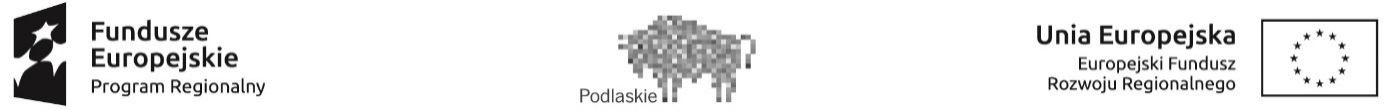 RG.271.11.2018SPECYFIKACJA  ISTOTNYCHWARUNKÓW  ZAMÓWIENIArealizowanego w trybie przetargu nieograniczonegoo wartości szacunkowej poniżej progu ustalonego na podstawie art. 11 ust.8 ustawy Pzpnaroboty budowlaneZagospodarowanie parku podworskiego w Czyżewie                                                                            Zatwierdził :							         Burmistrz Czyżewa							           Anna Bogucka                                             Czyżew   dn. 28.06.2018rInstrukcja  dla wykonawcówI. Zamawiający  :   Gmina Czyżew                                  ul. Mazowiecka 34                                 18-220 Czyżew                                 Tel /fax  + 48 86 2755036       NIP   722 – 159 – 05 – 41Zaprasza do złożenia  ofert w  przetargu nieograniczonym na roboty budowlane – Zagospodarowanie parku podworskiego w Czyżewie.II. Tryb udzielenia zamówienia Postępowanie o udzielenie zamówienia publicznego prowadzone jest w trybie przetargu nieograniczonego, zgodnie z art.39-46 Ustawy, o wartości  szacunkowej poniżej progu ustalonego na podstawie art. 11 ust. 8 ustawy Prawo Zamówień Publicznych Podstawa  prawna opracowania specyfikacji istotnych warunków zamówienia :Ustawa z dnia 29 stycznia 2004 roku Prawo zamówień publicznych (t.j. Dz. U. z 2017 r.,  poz. 1579, ze zm. )Rozporządzenie Ministra Rozwoju z dnia 26 lipca 2016r w sprawie rodzajów dokumentów, jakich może żądać zamawiający od wykonawcy w postępowaniu o udzielenie zamówienia ( Dz. U. z 2016r., poz. 1126 )Rozporządzenie Prezesa Rady Ministrów z dnia 28 grudnia 2017r. w sprawie średniego kursu złotego w stosunku do euro stanowiącego podstawę przeliczania wartości zamówień publicznych ( Dz. U. z 2017r. , poz. 2477)III. Opis przedmiotu zamówienia                   1. Przedmiotem zamówienia są roboty budowlane w ramach zadania zagospodarowanie parku podworskiego w Czyżewie.Przedmiotowe zadanie było już przedmiotem postępowania przetargowego, które zostało wszczęte 20 marca 2017r, ogłoszenie jest dostępne pod adresem http://www.biuletyn.net/nt-bin/start.asp?podmiot=czyzewosada/&strona=submenu_aktualnosci.asp&typ=podmenu&menu=114&podmenu=114&str=1&id=1422 Roboty zostały wykonane częściowo a umowa z Wykonawcą została rozwiązana.Roboty objęte niniejszym postępowaniem obejmują w szczególności m.in.:wykonanie altany i pergoli wraz z jej oświetleniemwykonanie nawierzchni alejek i placów (w zakresie ujętym w przedmiarze robót i mapie obrazującej stopień wykonania prac, oraz w zależności od stopnia zaawansowania robót już wykonanych) odmulenie i regulację cieku wodnego i zbiorników wodnych w zakresie ujętym w przedmiarze robótopracowanie inwentaryzacji geodezyjnej powykonawczejRoboty objęte niniejszym zamówieniem stanowią część robót budowlanych objętych pozwoleniem na budowę nr 2/2015 z dnia 5.01.2015r. Pozostałe roboty budowlane tj. nasadzenia i pielęgnacja roślinności, oświetlenie, dostawa i montaż siłowni zewnętrznej oraz koszy i ławek wykonują lub wykonywali inny Wykonawcy w ramach odrębnych umów.Roboty te będą wykonywane równolegle, w tym samym czasie. Wykonawca wyłoniony w ramach niniejszego postępowania jest zobowiązany do współpracy z innymi wykonawcami robót oraz do koordynowania przebiegu inwestycji (będzie pełnił rolę głównego wykonawcy).Szczegółowy opis przedmiotu zamówienia stanowi dokumentacja techniczna będąca załącznikiem do niniejszej SIWZ.Jeśli w dokumentach składających się na opis przedmiotu zamówienia, wskazana jest nazwa handlowa firmy, towaru lub produktu, zamawiający - w odniesieniu do wskazanych wprost w dokumentacji przetargowej parametrów, czy danych (technicznych lub jakichkolwiek innych), identyfikujących pośrednio lub bezpośrednio towar bądź produkt - dopuszcza rozwiązania równoważne zgodne z danymi technicznymi i parametrami zawartymi w w/w dokumentacji. Jako rozwiązania równoważne, należy rozumieć rozwiązania charakteryzujące się parametrami nie gorszymi od wymaganych, a znajdujących się w dokumentacji. Jeżeli zamawiający dopuszcza rozwiązania równoważne opisywane w dokumentacji, ale nie podaje minimalnych parametrów, które by tę równoważność potwierdzały – wykonawca obowiązany jest zaoferować produkt o właściwościach zbliżonych, nadający się funkcjonalnie do zapotrzebowanego zastosowania. Nazwy własne mają jedynie charakter pomocniczy dla określenia podstawowych parametrów i cech zastosowanych materiałów. Nazwą własną jest nazwa, pod którą oznaczany przez nią przedmiot występuje (lub występowałby) zarówno w Polsce, jak i w innych krajach. Zgodnie z art. 30 ust. 5 ustawy Prawo zamówień publicznych, wykonawca, który powołuje się na rozwiązania równoważne opisywane przez zamawiającego, jest obowiązany wykazać, że oferowane przez niego dostawy lub roboty budowlane spełniają wymagania określone przez zamawiającego.Zadanie „Zagospodarowanie parku podworskiego w Czyżewie” jest dofinansowane ze środków Unii Europejskiej w ramach Regionalnego Programu Operacyjnego Województwa Podlaskiego. Uwaga: Park podworski jest wpisany do rejestru zabytków.2. Nie dopuszcza się składania ofert częściowych. 3. Wymagania stawiane wykonawcom3.1 Wykonawca zobowiązany jest  do wykonania robót zgodnie z dokumentacją projektową, specyfikacją techniczną wykonania i odbioru robót, przepisami prawa budowlanego oraz sztuką budowlaną. 3.2 Wykonawca zobowiązany jest do zapoznania się z przedmiotem zamówienia oraz zawarcia w cenie oferty wszystkich kosztów za roboty niezbędne do prawidłowego ich wykonania, zgodnie z technologią robót określoną Polskimi Normami przenoszącymi normy europejskie. 3.3 Wykonawca zobowiązany jest do wykonania robót budowlanych zgodnie ze sztuką budowlaną, obowiązującymi przepisami i normami oraz przy zachowaniu przepisów BHP, przy maksymalnym ograniczeniu uciążliwości prowadzenia robót prowadzonych u Zamawiającego. 3.4 Wykonawca zapewnia materiały i urządzenia niezbędne do wykonania przedmiotu umowy, posiadające aktualne atesty i certyfikaty pozwalające na ich stosowanie w budownictwie. Transport materiałów na plac budowy oraz dostarczenie i eksploatacja maszyn i urządzeń obciążają Wykonawcę.3.5 Wykonawca zabezpiecza teren robót mając w szczególności na względzie mienie Zamawiającego i własne.3.6 Wykonawca w trakcie wykonywania robót ponosi odpowiedzialność za bezpieczeństwo swoich pracowników oraz innych osób znajdujących się w obrębie przekazanego placu budowy z tytułu prowadzonych robót.3.7 Przed przystąpieniem do końcowego odbioru robót Wykonawca przedstawia Zamawiającemu protokoły z wykonanych prób i badań jakie były niezbędne do prawidłowej realizacji zamówienia, certyfikaty lub atesty na zastosowane materiały, dokumentację dotyczącą wykonanych robót budowlanych, kosztorysy powykonawcze oraz inwentaryzację geodezyjną powykonawczą.3.8 Zaleca się, aby Wykonawca dokonał we własnym zakresie wizji  lokalnej terenu budowy i jego otoczenia, a także zdobył na swoją własną odpowiedzialność i ryzyko, wszelkie dodatkowe informacje, które mogą być konieczne do przygotowania oferty oraz zawarcia umowy i wykonania zamówienia. Koszty wykonania wizji lokalnej terenu budowy poniesie Wykonawca.3.9 Wykonawca jest zobowiązany do współpracy z innymi wykonawcami robót budowlanych wykonującymi prace budowlane, usługi i dostawy dotyczące parku podworskiego oraz do przedstawienia w terminie 14 dni od zawarcia umowy harmonogramu prowadzenia prac na obiekcie z rozbiciem na poszczególne obszary, uwzględniającego możliwość równoległego prowadzenia prac przez pozostałych wykonawców .3.10 Zgodnie z art. 13 ust. 1 i 2 rozporządzenia Parlamentu Europejskiego i Rady (UE) 2016/679 z dnia 27 kwietnia 2016 r. w sprawie ochrony osób fizycznych w związku z przetwarzaniem danych osobowych i w sprawie swobodnego przepływu takich danych oraz uchylenia dyrektywy 95/46/WE (ogólne rozporządzenie o ochronie danych) (Dz. Urz. UE L 119 z 04.05.2016, str. 1), dalej „RODO”, informuję, że: administratorem Pani/Pana danych osobowych jest Gmina Czyżew  ul. Mazowiecka 34, 18-220 Czyżew Tel /fax  + 48 86 2755036       inspektorem ochrony danych osobowych w Gminie Czyżew jest Marek Mazewski, kontakt:ido@umczyzew.pl , telefon 506 008 070;Pani/Pana dane osobowe przetwarzane będą na podstawie art. 6 ust. 1 lit. c RODO w celu związanym z postępowaniem o udzielenie zamówienia publicznego na zagospodarowanie parku podworskiego w Czyżewie prowadzonym w trybie przetargu nieograniczonego;odbiorcami Pani/Pana danych osobowych będą osoby lub podmioty, którym udostępniona zostanie dokumentacja postępowania w oparciu o art. 8 oraz art. 96 ust. 3 ustawy z dnia 29 stycznia 2004 r. – Prawo zamówień publicznych (Dz. U. z 2017 r. poz. 1579 i 2018), dalej „ustawa Pzp”;  Pani/Pana dane osobowe będą przechowywane, zgodnie z art. 97 ust. 1 ustawy Pzp, przez okres 4 lat od dnia zakończenia postępowania o udzielenie zamówienia, a jeżeli czas trwania umowy przekracza 4 lata, okres przechowywania obejmuje cały czas trwania umowy;obowiązek podania przez Panią/Pana danych osobowych bezpośrednio Pani/Pana dotyczących jest wymogiem ustawowym określonym w przepisach ustawy Pzp, związanym z udziałem w postępowaniu o udzielenie zamówienia publicznego; konsekwencje niepodania określonych danych wynikają z ustawy Pzp;  w odniesieniu do Pani/Pana danych osobowych decyzje nie będą podejmowane w sposób zautomatyzowany, stosowanie do art. 22 RODO;posiada Pani/Pan:na podstawie art. 15 RODO prawo dostępu do danych osobowych Pani/Pana dotyczących;na podstawie art. 16 RODO prawo do sprostowania Pani/Pana danych osobowych ;na podstawie art. 18 RODO prawo żądania od administratora ograniczenia przetwarzania danych osobowych z zastrzeżeniem przypadków, o których mowa w art. 18 ust. 2 RODO ;  prawo do wniesienia skargi do Prezesa Urzędu Ochrony Danych Osobowych, gdy uzna Pani/Pan, że przetwarzanie danych osobowych Pani/Pana dotyczących narusza przepisy RODO;nie przysługuje Pani/Panu:w związku z art. 17 ust. 3 lit. b, d lub e RODO prawo do usunięcia danych osobowych;prawo do przenoszenia danych osobowych, o którym mowa w art. 20 RODO;na podstawie art. 21 RODO prawo sprzeciwu, wobec przetwarzania danych osobowych, gdyż podstawą prawną przetwarzania Pani/Pana danych osobowych jest art. 6 ust. 1 lit. c RODO.4. Wymagania odnośnie zatrudnienia.4.1 Stosownie do art. 29 ust. 3a ustawy Pzp Zamawiający wymaga aby osoby wykonujące prace fizyczne bezpośrednio na placu budowy były zatrudnione na podstawie umowy o pracę. Wymóg nie dotyczy m.in. następujących osób: kierujących budową, wykonujących obsługę geodezyjną, dostawców materiałów budowlanych. 4.2 Sposób dokumentowania zatrudnienia osób  –  dane osób oraz rodzaj wykonywanych przez nie czynności zostaną ujęte w formie wykazu i przekazane Zamawiającemu najpóźniej w dniu podpisania umowy wraz z oświadczeniem podpisanym przez Wykonawcę, że przy realizacji robót będzie zatrudniał osoby, na podstawie umowy o pracę (dotyczy również podwykonawców i dalszych podwykonawców)4.3 Uprawnienia zamawiającego w zakresie kontroli spełniania przez wykonawcę wymagań, o których mowa w art. 29 ust. 3a ustawy Pzp – każdorazowo na żądanie Zamawiającego,       w terminie wskazanym przez Zamawiającego nie krótszym niż 7 dni roboczych, Wykonawca zobowiązuje się przedłożyć do wglądu zanonimizowane (zakryte lub wymazane dane dotyczące np.: daty, miejsca urodzenia, miejsca zamieszkania, NIP, PESEL) kopie umów o pracę zawartych przez Wykonawcę z Pracownikami świadczącymi roboty budowlane.       W tym celu Wykonawca zobowiązany jest do uzyskania od pracowników zgody na przetwarzanie danych osobowych zgodnie z przepisami o ochronie danych osobowych.4.4 Nieprzedłożenie przez Wykonawcę zanonimizowanych kopii umów zawartych przez Wykonawcę z Pracownikami świadczącymi roboty budowlane w terminie wskazanym przez Zamawiającego zgodnie z ust. 3 będzie traktowane jako niewypełnienie obowiązku zatrudnienia Pracowników świadczących roboty budowlane na podstawie umowy o pracę i może stanowić podstawę do naliczenia kar umownych a także do odstąpienia od umowy z winy Wykonawcy.4.5 Jeżeli na budowie będzie przebywać osoba niezatrudniona na umowę o pracę, co  zostanie ustalone przez zamawiającego oraz przez inne osoby i organy upoważnione na podstawie odrębnych przepisów (np. Inspekcja Pracy), wykonawca zobowiązany jest do usunięcia                 tej osoby z placu budowy. Wykonawca zapłaci zamawiającemu tytułem kary umownej                     1 000 PLN za każdy taki przypadek. Fakt  przebywania takiej osoby na budowie musi zostać potwierdzony pisemną notatką. Notatka nie musi być podpisana przez wykonawcę lub jego przedstawicieli.4.6 Powyższy obowiązek wykonawcy dokumentowania zatrudnienia osób obejmuje także pracowników podwykonawców i dalszych podwykonawców,5. Zamawiający nie dopuszcza składania ofert wariantowych i nie będzie wybierał najkorzystniejszej oferty z zastosowaniem aukcji elektronicznej.6. Zamawiający przewiduje udzielenie w okresie 3 lat od dnia udzielenia zamówienia podstawowego, dotychczasowemu wykonawcy robót budowlanych, zamówienia polegającego na powtórzeniu podobnych robót budowlanych i jest zgodne z jego przedmiotem7. Zamawiający nie określa, które części zamówienia można powierzyć podwykonawcom.8. Wymagany termin gwarancji minimum 36 miesięcy.9. Wymagany termin płatności faktury 30 dni.Kody CPV: Kody według Wspólnego Słownika Zamówień CPV oraz zgodnie z Rozporządzeniem Ministra Rozwoju z dnia 26 lipca 2016r. w sprawie wykazu robót budowlanych ( Dz. U. z 27.07.2016 roku, poz. 1125 )Grupa 45.1 Przygotowanie terenu pod budowęKlasa 45.11 Roboty w zakresie burzenia i rozbiórki obiektów budowlanych, roboty ziemneKategoria 45.11.1 Roboty w zakresie burzenia, roboty ziemneGrupa 45.2 Roboty budowlane w zakresie wznoszenia kompletnych obiektów budowlanych lub ich części oraz roboty w zakresie inżynierii lądowej i wodnejKlasa  45.21 Roboty budowlane w zakresie budynkówKategoria 45.21.1 Roboty budowlane w zakresie budownictwa wielorodzinnego i domów jednorodzinnychKlasa 45.23 Roboty budowlane w zakresie budowy rurociągów, linii komunikacyjnych i elektroenergetycznych, autostrad, dróg, lotnisk i kolei, wyrównanie terenuKategoria 45.23.1 Roboty budowlane w zakresie budowy rurociągów, ciągów komunikacyjnych i linii energetycznychKlasa 45.24 Budowa obiektów inżynierii wodnejKategoria 45.24.2 Budowa infrastruktury wypoczynkowej na terenach nadwodnych45100000-8 Przygotowanie terenu pod budowę45110000-1 Roboty w zakresie burzenia, roboty ziemne45233200-1 Roboty w zakresie różnych nawierzchni45233161-5 Roboty budowlane w zakresie ścieżek pieszych45240000-1 Budowa obiektów inżynierii wodnej45212000-6 Roboty budowlane w zakresie budowy wypoczynkowych, sportowych, kulturalnych, hotelowych i restauracyjnych obiektów budowlanych 45231400-9 Roboty w zakresie linii energetycznychIV. Termin wykonania zamówieniaWymagany termin realizacji zamówienia od dnia podpisania umowy do 28.09.2018r. V. Warunki udziału w postępowaniu.O udzielenie zamówienia mogą ubiegać się wykonawcy, którzy spełniają warunki, dotyczące:1) kompetencji lub uprawnień do prowadzenia określonej działalności zawodowej, o ile wynika to z odrębnych przepisów;Wykonawca powinien mieć stosowne uprawnienia do prowadzenia określonej działalności zawodowej. Ocena spełniania tego warunku zostanie dokonana na podstawie złożonego oświadczenia.2) sytuacji ekonomicznej lub finansowej;Zamawiający powinien znajdować się w odpowiedniej sytuacji ekonomicznej i finansowej umożliwiającej realizacje przedmiotowego Zamówienia. Ocena spełniania tego warunku zostanie dokonana na podstawie złożonego oświadczenia. 3) zdolności techniczne lub zawodoweW celu potwierdzenia spełnienia tego warunku Wykonawca wykaże, że:a) Posiada doświadczenie w realizacji podobnych robót budowlanych, tj. nie wcześniej niż w okresie ostatnich 5 lat przed dniem upływu terminu składania ofert a jeżeli okres prowadzenia działalności jest krótszy, w tym okresie: zrealizował minimum 1 zamówienie na roboty budowlane  dotyczące zagospodarowania terenu (m.in. wykonywanie nawierzchni alejek lub placów, budowa altan). b) dysponuje osobą z uprawnieniami budowlanymi w specjalności architektonicznej lub konstrukcyjno-budowlanej lub drogowej, która posiada obowiązkowe ubezpieczenie od odpowiedzialności cywilnej  – zgodnie z ustawą z dnia 7 lipca 1994r. Prawo budowlane ( t.j. Dz.U. z 2017 poz.1332, z późn. zm ) oraz która przez co najmniej 18 miesięcy brała udział w robotach budowlanych prowadzonych przy zabytkach nieruchomych zgodnie z art. 37c i nast. ustawy z  dnia 23 lipca 2003 r. o ochronie zabytków i opiece nad zabytkami. Zgodnie z art. 37g ww. ustawy udział w pracach konserwatorskich, pracach restauratorskich, robotach budowlanych, prowadzonych przy zabytkach wpisanych do rejestru potwierdzają świadectwa, w tym dotyczące odbytych praktyk zawodowych, oraz inne dokumenty zaświadczające udział w tych pracach, badaniach lub robotach lub zatrudnienie przy tych pracach wydane przez kierownika jednostki organizacyjnej, na rzecz której te prace lub roboty były wykonywane, albo przez osobę, pod której nadzorem były wykonywane, w tym zaświadczenia wydane przez wojewódzkich konserwatorów zabytków. Spełnianie warunków musi być potwierdzone odpowiednimi dokumentami i oświadczeniami przekazanymi na wezwanie zamawiającego stosownie do treści art. 26 ust. 2 potwierdzających okoliczności, o których mowa w art. 25 ust.1  ustawy   Pzp.                     VI.  Podstawy wykluczenia, o których mowa w art. 24 ust. 5Nie dotyczy – Zamawiający nie przewiduje wykluczenia na podstawie wyżej wskazanego przepisuVII. Wykaz oświadczeń lub dokumentów, potwierdzających spełnianie warunków udziału w postępowaniu oraz brak podstaw wykluczenia.I. ETAP SKŁADANIA OFERT:1. Formularz ofertowy wraz z kosztorysem ofertowym.2. Oświadczenie, że Wykonawca nie podlega wykluczeniu (art. 24 ust. 1 uPzp – wg zał. nr 3 do siwz) aktualne na dzień składania ofert. W przypadku wspólnego ubiegania się o zamówienie przez wykonawców oświadczenie składa każdy z Wykonawców wspólnie ubiegających się o zamówienie. 3. Oświadczenie, że Wykonawca spełnia warunki udziału w postępowaniu (art. 22 ust. 1b pkt 13 uPzp) - (wg załącznika nr 2 do siwz) aktualne na dzień składania ofert wraz z pisemnym zobowiązaniem innych podmiotów do oddania Wykonawcy do dyspozycji niezbędnych zasobów na okres korzystania z nich przy realizacji zamówienia (jeśli dotyczy). W przypadku wspólnego ubiegania się o zamówienie przez wykonawców oświadczenie składa każdy z Wykonawców wspólnie ubiegających się o zamówienie. Uwaga:Wykonawca może w celu potwierdzenia spełniania warunków udziału w postępowaniu, w stosownych sytuacjach oraz w odniesieniu do konkretnego zamówienia, lub jego części, polegać na zdolnościach technicznych lub zawodowych lub sytuacji finansowej lub ekonomicznej innych podmiotów, niezależnie od charakteru prawnego łączących go z nim stosunków prawnych (na zasadach określonych w art. 22a ust 1- 6 uPzp).Wykonawca, który polega na zdolnościach lub sytuacji innych podmiotów, musi udowodnić zamawiającemu, że realizując zamówienie, będzie dysponował niezbędnymi zasobami tych podmiotów, w szczególności przedstawiając zobowiązanie tych podmiotów do oddania mu do dyspozycji niezbędnych zasobów na potrzeby realizacji zamówienia. W odniesieniu do warunków dotyczących wykształcenia, kwalifikacji zawodowych lub doświadczenia, wykonawca może polegać na zdolnościach innych podmiotów, jeżeli podmioty zrealizują te roboty budowlane, do realizacji których te zdolności są wymagane. Uwaga:Wykonawca, który powołuje się na zasoby innych podmiotów, w celu wykazania braku istnienia wobec nich podstaw wykluczenia oraz spełniania, w zakresie, w jakim powołuje się na ich zasoby, warunków udziału w postępowaniu zamieszcza informacje o tych podmiotach w oświadczeniu, o którym mowa w pkt 2 i 3.4. Oświadczenie o przynależności lub braku przynależności do tej samej grupy kapitałowej, o której mowa w art. 24 ust. 1 pkt 23 uPzp; w przypadku przynależności do tej samej grupy kapitałowej wykonawca może złożyć wraz z oświadczeniem dokumenty bądź informacje potwierdzające, że powiązania z innym wykonawcą nie prowadzą do zakłócenia konkurencji w postępowaniu (wg załącznika nr 4 do siwz).Uwaga:Każdy z Wykonawców, w terminie 3 dni od zamieszczenia na stronie internetowej informacji, o której mowa w art. 86 ust. 5 uPzp (informacje z otwarcia ofert), przekazuje zamawiającemu oświadczenie o przynależności lub braku przynależności do tej samej grupy kapitałowej, o której mowa w art. 24 ust. 1 pkt 23 uPzp. Wraz ze złożeniem oświadczenia, wykonawca może przedstawić dowody, że powiązania z innym wykonawcą nie prowadzą do zakłócenia konkurencji w postępowaniu o udzielenie zamówienia. 5. Pełnomocnictwo do występowania w imieniu Wykonawcy i zaciągania w jego imieniu zobowiązań. Musi być załączone w oryginale albo załączone jako kopia pełnomocnictwa uwierzytelniona notarialnie (jeśli dotyczy) wraz z dokumentami z których wynika sposób reprezentacji osób udzielających pełnomocnictwa.1) Wykonawcy składający ofertę wspólną ustanawiają pełnomocnika do reprezentowania ich w postępowaniu lub do reprezentowania ich w postępowaniu i zawarcia umowy. Do oferty należy załączyć oryginał pełnomocnictwa lub kopię poświadczoną za zgodność z oryginałem przez notariusza.Pełnomocnictwo winno:a) określać do jakiego postępowania ma zastosowanieb) wskazywać pełnomocnika oraz zakres jego umocowaniac) zawierać nazwę z określeniem adresu i siedziby wszystkich Wykonawców ubiegających się wspólnie o udzielenie niniejszego zamówienia.2) Zaleca się, aby Pełnomocnikiem był jeden z Wykonawców wspólnie ubiegających się o udzielenie zamówienia.3) Dokument pełnomocnictwa musi być podpisany przez wszystkich Wykonawców ubiegających się wspólnie o udzielenie zamówienia. Podpisy muszą być złożone przez osoby uprawnione do składania oświadczeń woli wymienione we właściwym rejestrze lub ewidencji działalności gospodarczej. 4) Pełnomocnik pozostaje w kontakcie z Zamawiającym, w toku postępowania zwraca się do Zamawiającego z wszelkimi sprawami i do niego Zamawiający kieruje informacje, korespondencję itp.5) Wspólnicy spółki cywilnej/uczestnicy konsorcjum są traktowani jak Wykonawcy składający ofertę wspólną.6) Przed podpisaniem umowy (w przypadku wyboru oferty wspólnej jako najkorzystniejszej) Wykonawcy składający ofertę wspólną mają obowiązek przedstawić Zamawiającemu umowę konsorcjum/umowę spółki cywilnej/ umowę współpracy.II. ETAP PO DOKONANIU WSTĘPNEJ OCENY OFERT:Wykonawca, którego oferta została najwyżej oceniona zostanie wezwany do złożenia w wyznaczonym terminie, nie krótszym niż 5 dni, aktualnych na dzień złożenia oświadczeń lub dokumentów potwierdzających okoliczności, o których  mowa w art. 25 ust. 1 uPzp tj.:1. Wykazu robót  budowlanych  wykonanych nie wcześniej niż w okresie ostatnich 5 lat przed upływem terminu składania ofert, a jeżeli okres prowadzenia działalności jest krótszy – w tym okresie, wraz z podaniem ich rodzaju, wartości, daty, miejsca wykonania i podmiotów, na rzecz których roboty te zostały wykonane, z załączeniem dowodów określających czy te roboty budowlane zostały wykonane należycie, w szczególności informacji o tym czy roboty zostały wykonane zgodnie z przepisami prawa budowlanego i prawidłowo ukończone, przy czym dowodami, o których mowa, są referencje bądź inne dokumenty wystawione przez podmiot, na rzecz którego roboty budowlane były wykonywane, a jeżeli z uzasadnionej przyczyny o obiektywnym charakterze wykonawca nie jest w stanie uzyskać tych dokumentów – inne dokumenty ( załącznik nr 5 do SIWZ ) 2. Wykazu osób, skierowanych przez wykonawcę do realizacji zamówienia publicznego, w szczególności odpowiedzialnych  za świadczenie usług, kontrolę jakości lub kierowanie robotami budowlanymi, wraz z informacjami na temat  ich kwalifikacji zawodowych, uprawnień, doświadczenia i wykształcenia niezbędnych do wykonania zamówienia publicznego, a także zakresu wykonywanych przez nie czynności oraz informacją o podstawie do dysponowania  tymi osobami– (wzór wykazu określa załącznik nr 5a do SIWZ). UwagiZgodnie z rozporządzeniem Ministra Rozwoju z dnia 26 lipca 2016 r. w sprawie rodzajów dokumentów, jakich może żądać Zamawiający od Wykonawcy w postępowaniu o udzielenie zamówienia (Dz. U. 2016 r., poz. 1126) oświadczenia, o których mowa w ww. rozporządzeniu dotyczące wykonawcy i innych podmiotów, na których zdolnościach lub sytuacji polega wykonawca na zasadach określonych w art. 22a Ustawy oraz dotyczące podwykonawców, składane są w oryginale. Dokumenty, o których mowa w ww. rozporządzeniu inne niż oświadczenia, o których mowa powyżej, składane są w oryginale lub kopii poświadczonej za zgodność z oryginałem.Poświadczenia za zgodność z oryginałem dokonuje odpowiednio wykonawca, podmiot, na którego zdolnościach lub sytuacji polega wykonawca, wykonawcy wspólnie ubiegający się o udzielenie zamówienia publicznego albo podwykonawcy w zakresie dokumentów, które każdego z nich dotyczą.Natomiast pełnomocnictwo powinno być złożone w formie oryginału lub kopii poświadczonej za zgodność z oryginałem przez notariusza.W przypadku Wykonawców wspólnie ubiegających się o udzielenie zamówienia, kopie dokumentów dotyczące Wykonawcy wchodzącego w skład Wykonawcy wspólnie ubiegających się o udzielenie zamówienia są poświadczone za zgodność z oryginałem  przez Wykonawcę którego dotyczą. Zamawiający może żądać przedstawienia oryginału lub notarialnie poświadczonej kopii dokumentu, innego niż oświadczenia, wyłącznie wtedy, gdy złożona przez Wykonawcę kopia dokumentu jest nieczytelna lub budzi wątpliwości co do jej prawdziwości. Dokumenty sporządzone w języku obcym są składane wraz z tłumaczeniem na język polski.W przypadku, gdy złożone przez Wykonawców dokumenty, oświadczenia dotyczące warunków udziału w postępowaniu zawierają dane /informacje w innych walutach niż określono to w niniejszej SIWZ, Zamawiający jako kurs przeliczeniowy waluty przyjmie kurs NBP z dnia publikacji ogłoszenia o zamówieniu w Biuletynie Zamówień Publicznych. Jeżeli w dniu ogłoszenia nie będzie opublikowany średni kurs walut przez NBP, Zamawiający przyjmie kurs przeliczeniowy z ostatniej opublikowanej tabeli kursów NBP przed dniem publikacji ogłoszenia o zamówieniu.Wykonawca mający siedzibę lub miejsce zamieszkania poza terytorium Rzeczpospolitej Polskiej składa dokumenty zgodnie z § 7 i 8 rozporządzenia Ministra Rozwoju z dnia 26 lipca 2016 r. w sprawie rodzajów dokumentów, jakich może żądać zamawiający od wykonawcy w postępowaniu o udzielenie zamówienia.7a. Inne dokumenty, które należy dołączyć do oferty (nie wymienione w Rozporządzenia Prezesa Rady Ministrów z dnia 26 lipca 2016 r. w sprawie rodzajów dokumentów, jakich może żądać zamawiający od wykonawcy w postępowaniu o udzielenie zamówienia (Dz. U. 2016, poz. 1126) - kosztorys ofertowyVIII. Informacje o sposobie porozumiewania się zamawiającego z wykonawcami oraz przekazywania oświadczeń lub dokumentów, jeżeli zamawiający przewiduje inny sposób porozumiewania się niż przy użyciu środków komunikacji elektronicznej, a także wskazanie osób uprawnionych do porozumiewania się z wykonawcami. Komunikacja między Zamawiającym a Wykonawcami będzie się odbywać za pośrednictwem:- operatora pocztowego- osobiście- faksem pod nr +48 86 2755116- drogą elektroniczną sekretariat@umczyzew.pl Jeżeli zamawiający lub wykonawca przekazują oświadczenia, wnioski, zawiadomienia oraz informacje faksem, każda ze stron na żądanie drugiej niezwłocznie potwierdza fakt ich otrzymania. Przy czym zawsze dopuszczalna jest forma pisemna na adres wskazany w rozdziale I SIWZAdres do korespondencji :Urząd Miejski w Czyżewieul. Mazowiecka 3418 – 220 Czyżewz dopiskiem dot. przetargu na roboty budowlane – Zagospodarowanie parku podworskiego w Czyżewie. fax. +48 86 2755116Osobą odpowiedzialną za kontakty  z wykonawcami  jest  Urszula Jankowska.Wykonawca może zwrócić się do zamawiającego o wyjaśnienie treści specyfikacji  istotnych   warunków zamówienia. Zamawiający jest zobowiązany udzielić wyjaśnień niezwłocznie jednak nie później niż na 2 dni przed upływem terminu składania ofert, pod warunkiem że wniosek o wyjaśnienie  treści specyfikacji istotnych warunków zamówienia wpłynął do zamawiającego nie później niż do końca dnia, w którym upływa połowa wyznaczonego terminu składania ofert.IX. Wymagania dotyczące wadium.Nie wymaga się wniesienia wadium.X. Termin związania ofertą.Wykonawca jest związany ofertą  30 dni. Bieg terminu związania ofertą rozpoczyna się wraz z upływem terminu składania ofert.XI. Opis sposobu przygotowania ofertyJedyną formą złożenia oferty jest forma pisemna.Oferta powinna być sporządzona  w języku  polskim, winna być  napisana na maszynie do pisania, komputerze albo też ręcznie długopisem lub nieścieralnym atramentem. Oferty nieczytelne nie będą rozpatrywane.Wykonawca poniesie wszystkie koszty związane z przygotowaniem i złożeniem oferty.Zaleca się aby wszystkie strony oferty były ponumerowane, opatrzone pieczęciami imiennymi osoby upoważnionej i trwale ze sobą połączone (zeszyte lub zbindowane).Wszelkie skreślenia i korekty w tekście oferty mają być parafowane przez te same upoważnione osoby.Jeżeli Wykonawca (firma lub np. spółka cywilna) ustanowi pełnomocnika w przedmiotowym postępowaniu, to Zamawiający wymaga załączenia do oferty oryginału pełnomocnictwa lub kopi poświadczonej za zgodność z oryginałem przez notariusza podpisanego przez osobę/osoby uprawnione zgodnie z wypisem z właściwego rejestruJeżeli Wykonawca (firma lub np. spółka cywilna) nie ustanowi pełnomocnika oświadczenia mają być podpisane przez wszystkie osoby uprawnione zgodnie z wypisem z właściwego rejestru lub zaświadczenia o wpisie do ewidencji gospodarczej. W przypadku konsorcjum, na podstawie art. 23 ust. 2 Prawa zamówień publicznych ustanowienie pełnomocnika do reprezentowania w postępowaniu lub w postępowaniu i do zawarcia umowy jest obowiązkowe.Wszystkie wymagane dokumenty niniejszej SIWZ muszą być złożone w oryginale lub kserokopii potwierdzonej za zgodność z oryginałem  przez wykonawcę (osobę upoważnioną).Wykonawca powinien złożyć tylko jedną ofertę zawierającą  jedną jednoznacznie opisaną propozycję wykonania zamówienia zgodnie z wzorem oferty załączonym do specyfikacji.Oferta winna zawierać następujące dokumenty:1) wypełniony formularz oferty, wg załącznika nr 1 do siwz wraz z wypełnionym kosztorysem ofertowym 2) oświadczenia o niepodleganiu wykluczeniu i spełnianiu warunków udziału w postępowaniu, wg załącznika nr 2 i 3 do siwz; 3) Pisemne zobowiązania innych podmiotów do oddania Wykonawcy do dyspozycji niezbędnych zasobów (jeśli dotyczy)Oferta składana przez konsorcjum lub spółkę cywilną winna zawierać następujące dokumenty: 1) wypełniony formularz oferty, wg załącznika nr 1 do siwz, podpisany przez pełnomocnika konsorcjum/spółki cywilnej oraz kosztorys ofertowy2) oświadczenia o niepodleganiu wykluczeniu i spełnianiu warunków udziału w postępowaniu, wg załącznika nr 2 i 3 do siwz; 3) Pełnomocnictwo, o którym mowa w rozdz. VII pkt I ppkt 5 specyfikacji; 4) Pisemne zobowiązania innych podmiotów do oddania Wykonawcy do dyspozycji niezbędnych zasobów (jeśli dotyczy)Ofertę należy złożyć w zamkniętej kopercie w sekretariacie Urzędu Miejskiego               w Czyżewie ul. Mazowiecka 34, pokój nr 1 do dnia  13.07.2018 roku, do godz. 10.00Kopertę należy zaadresować:„Gmina Czyżew ul. Mazowiecka 3418-220 CzyżewOferta przetargowa –  zagospodarowanie parku podworskiego w Czyżewie.Nie otwierać przed  13.07.2018 godz. 10.05”Koperta oprócz opisu jw. winna zawierać nazwę i adres Wykonawcy.Wykonawca może wprowadzić zmiany, poprawki, modyfikacje i uzupełnienia do złożonej oferty pod warunkiem, że Zamawiający otrzyma pisemne zawiadomienie o wprowadzeniu zmian przed upływem terminu składania ofert. Powiadomienie o wprowadzeniu zmian musi być złożone według takich samych zasad jak składana oferta tj. w kopercie odpowiednio oznakowanej napisem „ZMIANA”. Koperty oznaczone napisem „ZMIANA” zostaną otwarte przy otwieraniu oferty Wykonawcy, który wprowadził zmiany i po stwierdzeniu poprawności procedury dokonywania zmian, zostaną dołączone do oferty.Wykonawca ma prawo przed upływem terminu składania ofert wycofać się z postępowania poprzez złożenie pisemnego powiadomienia według takich samych zasad jak wprowadzenie zmian i poprawek z napisem na kopercie „WYCOFANIE”. Oferty wycofane nie będą otwierane.Wykonawca nie może wycofać oferty ani wprowadzić jakichkolwiek zmian w treści oferty po upływie terminu składania ofert.XII. Miejsce oraz termin składania i otwarcia ofertOferty należy złożyć w Urzędzie Miejskim w Czyżewie ul. Mazowiecka 34 pok. Nr 1Termin  składania ofert upływa dnia  13.07.2018 r. o godz. 10.00Zamawiający otworzy oferty w obecności wykonawców, w dniu składania ofert o godz. 10.05w siedzibie zamawiającego w pokoju nr 1. Otwarcie ofert jest jawne. Podczas otwarcia ofert podaje się nazwy (firmy) oraz adresy wykonawców, a także informacje dotyczące ceny, terminu wykonania zamówienia, okresu gwarancji i warunków płatności zawartych w ofertach.Oferty złożone po terminie zostaną zwrócone Wykonawcom bez otwierania.Niezwłocznie po otwarciu ofert zamawiający zamieszcza na stronie internetowej informacje dotyczące:- kwoty jaką zamawiający zamierza przeznaczyć na sfinansowanie zamówienia,- firm oraz adresów wykonawców, którzy złożyli oferty w terminie- ceny, terminu wykonania zamówienia, okresu gwarancji i warunków płatności zawartych w ofertach. XIII. Opis sposobu obliczenia cenyPodstawą obliczenia ceny oferty jest rodzaj i zakres prac podanych dla każdej części zamówienia w SIWZ w „Opisie przedmiotu zamówienia” oraz w dokumentacji projektowej.Wykonawca powinien w przedkładanym do oferty kosztorysie ofertowym zachować kolejność pozycji a ich opis powinien być zgodny z załączonym do specyfikacji przedmiarem robót.Podane w przedmiarze robót KNR-y dla pozycji przedmiarowych są tylko kodami pomocniczymi do obliczenia ceny i nie stanowią podstawy wyceny pozycji przedmiarowej.Wypełnione przedmiary robót stanowić będą kosztorys ofertowy. Wszystkie pozycje w przedmiarach robót (kosztorysie ofertowym) powinny zawierać cenę jednostkową, która musi obejmować koszty bezpośrednie robocizny, materiałów, pracy sprzętu i transportu technologicznego oraz koszty pośrednie, koszty zakupu i zysk; cena jednostkowa z narzutami jest ceną netto jednej jednostki obmiaru.Wykonawca jest zobowiązany do wypełnienia i określenia wartości we wszystkich pozycjach występujących w kosztorysie ofertowym. Wykonawca winien w swoim kosztorysie wykazać wszystkie składniki cenotwórcze, które są niezbędne do wykonania zamówienia. Ostateczną cenę oferty stanowi suma wartości poszczególnych pozycji kosztorysu ofertowego brutto. Ewentualne upusty oferowane przez Wykonawcę musza być zawarte w cenach jednostkowych. Wartość pozycji po zastosowaniu upustu nie może być niższa niż koszty własne lub koszty wytworzenia. Wszystkie ceny określone przez Wykonawcę zostaną ustalone na okres ważności umowy  i nie będą podlegały zmianom.Cena ofertowa winna zawierać należny podatek od towarów i usług.Cena powinna zawierać wszystkie koszty związane z realizacją przedmiotu zamówienia wynikające wprost z dokumentacji przetargowej, a także koszty wszelkich robót przygotowawczych, organizacji i zagospodarowania placu budowy, koszty ubezpieczenia budowy itp.Wszystkie ceny podane w ofercie powinny być określone jednoznaczne i w sposób nie budzący wątpliwości i zaokrąglone do dwóch miejsc po przecinku. Zamawiający nie przewiduje rozliczeń w walutach obcych. Cena powinna być wyrażona w złotych polskich.XIV. Opis kryteriów, którymi zamawiający będzie się kierował przy wyborze oferty, wraz z podaniem wag tych kryteriów i sposobu oceny ofert.Przy wyborze najkorzystniejszej oferty zamawiający będzie się kierował następującymi kryteriami i ich wagami oraz w następujący sposób będzie oceniać spełnianie kryteriów:Kryterium I: Cena całości zamówienia – 60%cena najniższa – 60 punktówilość punktów = (cena najniższa / cena badanej oferty) x 100 x 60%Oferta z najniższą ceną otrzyma maksymalną ilość punktów w kryterium, tj. 60Pozostałe oferty otrzymają od 1-60 pkt. odpowiednio proporcjonalnie do pozycji oferty w ramach badanego kryterium.Kryterium II: gwarancja na przedmiot zamówienia – 40%ilość punktów = (okres gwarancji w badanej ofercie / najdłuższy zaproponowany w ofertach okres gwarancji) x 100 x 40%Oferta z najdłuższym okresem gwarancji otrzyma maksymalną ilość punktów w kryterium, tj. 40Pozostałe oferty otrzymają od 1-40 pkt., odpowiednio proporcjonalnie do pozycji oferty w ramach badanego kryterium. Uwaga! Minimalny okres gwarancji to 36 miesięcy. Maksymalny okres gwarancji ogranicza się do 60 miesięcy, zatem wykonawcy którzy zaproponują okres dłuższy otrzymają punkty tak jak za 60 miesięcy.Realizacja zamówienia zostanie powierzona wykonawcy, którego oferta okaże się  najkorzystniejsza (uzyska największą ilość punktów łącznie)  spośród ofert nie podlegających odrzuceniu.  XV. Informacje o formalnościach jakie powinny zostać dopełnione po wyborze oferty   w celu zawarcia umowy1. Zamawiający udzieli zamówienia Wykonawcy, którego oferta została uznana za najkorzystniejszą. 2. Wykonawca, którego oferta zostanie wybrana, zobowiązany będzie do podpisania umowy w siedzibie Zamawiającego, na warunkach określonych we wzorze umowy zawartym w załączniku nr 6 do siwz. Zgodnie z art. 139 i 140 uPzp Umowa w sprawie niniejszego zamówienia publicznego: 1) zostanie zawarta w formie pisemnej pod rygorem nieważności, 2) mają do niej zastosowanie przepisy Kodeksu cywilnego, jeżeli przepisy ustawy nie stanowią inaczej, 3) jest jawna i podlega udostępnieniu na zasadach określonych w przepisach o dostępie do informacji publicznej, 4) zakres świadczenia Wykonawcy wynikający z umowy jest tożsamy z jego zobowiązaniem zawartym w ofercie, 5) podlega unieważnieniu: a) jeżeli zachodzą przesłanki określone w art. 146 uPzp, b) zgodnie z treścią art. 140 uPzp w części wykraczającej poza określenie przedmiotu zamówienia zawartego w niniejszej SIWZ. 3. Niezwłocznie po wyborze najkorzystniejszej oferty, Zamawiający dokona czynności określonych w art. 92 uPzp. 4. Zamawiający zawiera umowę w sprawie zamówienia publicznego z Wykonawcą, którego oferta została wybrana jako najkorzystniejsza, zawarcie umowy następuje w terminie i na zasadach określonych w art. 94 uPzp. 5. Jeżeli Wykonawca, którego oferta została wybrana, będzie uchylał się od zawarcia umowy w sprawie zamówienia publicznego lub nie wnosi wymaganego zabezpieczenia należytego wykonania umowy, Zamawiający może wybrać ofertę najkorzystniejszą spośród pozostałych ofert bez przeprowadzenia ich ponownego badania i oceny, chyba że zachodzą przesłanki unieważnienia postępowania, o których mowa w art. 93 ust. 1 uPzp. 6. Zamawiający nie później niż w terminie 30 dni od dnia zawarcia umowy w sprawie zamówienia publicznego zamieści ogłoszenie o udzieleniu zamówienia w Biuletynie Zamówień Publicznych (art. 95 uPzp). 7. Przed podpisaniem umowy Wykonawca zobowiązany będzie do: a) wniesienia zabezpieczenia należytego wykonania umowy według pkt 16 siwz. b) dołączenia dokumentu lub dokumentów potwierdzających prawo osób składających podpisy pod umową do występowania w imieniu wykonawcy i możliwości zawarcia umowy z zamawiającym (np. pełnomocnictwo) (jeżeli dotyczy), c) dołączenia umowy regulującej współpracę członków konsorcjum/wspólników spółki cywilnej (jeżeli za najkorzystniejszą ofertę zostanie wybrana oferta złożona przez konsorcjum lub spółkę cywilną). d) dostarczenia wykazu osób zatrudnionych przy realizacji zamówienia na podstawie umowy o pracę wraz z  oświadczeniem podpisanym przez Wykonawcę, że przy realizacji robót objętych niniejszym zamówieniem Wykonawca będzie zatrudniał osoby, na podstawie umowy o pracę (dotyczy również podwykonawców i dalszych podwykonawców)8. Zamawiający nie przewiduje zawarcia umowy ramowej.XVI. Wymagania dotyczące zabezpieczenia należytego wykonania umowyZamawiający żąda od wykonawcy, którego oferta zostanie wybrana, wniesienia zabezpieczenia należytego wykonania umowy. 1. Wymagana wysokość zabezpieczenia należytego wykonania umowy wynosi 5% ceny całkowitej podanej w ofercie. 2. Zabezpieczenie należytego wykonania umowy w pełnej wysokości zostanie wniesione najpóźniej w dniu zawarcia umowy. 3. Postanawia się, że 70% wniesionego zabezpieczenia należytego wykonania umowy zwrócone zostanie w terminie 30 dni od dnia wykonania zamówienia i uznania przez Zamawiającego za należycie wykonane. 4. Kwota pozostawiona na zabezpieczenie roszczeń z tytułu rękojmi za wady, wynosi 30% wysokości zabezpieczenia i zostanie zwrócona w terminie do 15 dni po upływie okresu rękojmi za wady. 5. Zabezpieczenie należytego wykonania umowy może być wniesione według wyboru Wykonawcy w jednej lub kilku następujących formach: - pieniądzu, - poręczeniach bankowych lub poręczeniach spółdzielczej kasy oszczędnościowo- kredytowej, z tym, że zobowiązanie kasy jest zawsze zobowiązaniem pieniężnym, - gwarancjach bankowych, - gwarancjach ubezpieczeniowych, - w poręczeniach udzielanych przez podmioty, o których mowa w art. 6 b ust. 5 pkt. 2 ustawy z dnia 9 listopada 2000 r. o utworzeniu Polskiej Agencji Rozwoju Przedsiębiorczości (Dz. U. nr 109, poz. 1158 z późn. zm.). 6. Zamawiający nie wyraża zgody na wniesienie zabezpieczenia należytego wykonania umowy w formach wymienionych w art. 148 ust. 2 uPzp. 7. Zabezpieczenie wnoszone w pieniądzu Wykonawca wnosi przelewem na rachunek bankowy : Bank Spółdzielczy w Czyżewie, Nr 75 8747 0008 0000 0084 2000 00208. Zabezpieczenie wnoszone w postaci poręczenia lub gwarancji ma zawierać w szczególności następujące elementy: a) nazwę Wykonawcy i jego siedzibę (adres), b) nazwa beneficjenta (Zamawiającego), c) nazwa gwaranta lub poręczyciela, d) określać wierzytelność, która ma być zabezpieczona gwarancją,e) sformułowanie zobowiązania gwaranta do nieodwołalnego, bezwarunkowego zapłacenia kwoty zobowiązania na pierwsze żądanie zapłaty w przypadku, gdy Wykonawca: - nie wykonał przedmiotu zamówienia, - wykonał przedmiot zamówienia objęty umową z nienależytą starannością, - nie wywiązuje się z obowiązków wynikających z rękojmi, 9. W przypadku przedłożenia gwarancji nie zawierającej wymienionych wyżej elementów lub wprowadzenia do jej treści zapisów (warunków) innych niż dopuszczalne, Zamawiający uzna, iż Wykonawca nie wniósł zabezpieczenia należytego wykonania umowy. 10. Z chwilą zaistnienie przynajmniej jednego z wymienionych przypadków Zamawiający wystąpi do gwaranta z pisemnym żądaniem zapłacenia kwoty stanowiącej zabezpieczenie należytego wykonania umowy. Żądanie zawierać będzie uzasadnienie faktyczne i prawne. 11. Gwarant nie może uzależnić dokonania zapłaty od spełnienia jakichkolwiek dodatkowych warunków lub wykonania czynności, jak również od przedłożenia dodatkowej dokumentacji, dodatkowych oświadczeń złożonych przez wykonawcę. 12. Dokumentami uzasadniającymi żądanie roszczeń mogą być ponadto: a) wykaz niewykonanych lub nienależycie wykonanych elementów stanowiących przedmiot umowy, b) kopia pisma/pism wzywających Wykonawcę do należytego wykonania umowy, c) oświadczenie Zamawiającego, że pomimo skierowania pism wykonawca nie wykonał należycie przedmiotu umowy.XVII.  Wzór zawieranej  umowy.Wzór umowy stanowi załącznik nr  6   do SIWZ. XVIII.  Pouczenie o środkach  ochrony prawnej przysługujących wykonawcy w toku postępowania o udzielenie zamówienia1. INFORMACJE OGÓLNE 1) Środki ochrony prawnej przysługują Wykonawcy, a także innemu podmiotowi, jeżeli ma lub miał interes w uzyskaniu danego zamówienia oraz poniósł lub może ponieść szkodę w wyniku naruszenia przez Zamawiającego przepisów uPzp, 2) Środki ochrony prawnej wobec ogłoszenia o zamówieniu oraz SIWZ przysługują również organizacjom wpisanym na listę, o której mowa w art. 154 pkt 5 uPzp, 3) Środkami ochrony prawnej są: a) wniesienie informacji o nieprawidłowościach na podstawie art. 181 uPzp, b) odwołanie, c) skarga do sądu. 2. INFORMACJA O NIEPRAWIDŁOWOŚCIACH 1) Wykonawca może w terminie przewidzianym do wniesienia odwołania poinformować Zamawiającego o niezgodnej z przepisami ustawy czynności podjętej przez niego lub zaniechaniu czynności, do której jest on zobowiązany na podstawie ustawy, na które nie przysługuje odwołanie na podstawie art. 180 ust. 2 uPzp. 2) W przypadku uznania zasadności przekazanej informacji Zamawiający powtarza czynność albo dokonuje czynności zaniechanej, informując o tym wykonawców w sposób przewidziany w ustawie dla tej czynności. 3. ODWOŁANIE 1) Odwołanie przysługuje wyłącznie od niezgodnej z przepisami ustawy czynności Zamawiającego podjętej w postępowaniu o udzielenie zamówienia lub zaniechania czynności, do której Zamawiający jest zobowiązany na podstawie uPzp. 2) Odwołanie przysługuje wyłącznie wobec czynności: a) wyboru trybu negocjacji bez ogłoszenia, zamówienia z wolnej ręki lub zapytania o cenę; b) określenia warunków udziału w postępowaniu; c) wykluczenia odwołującego z postepowania o udzielenie zamówienia; d) odrzucenia oferty odwołującego; e) opisu przedmiotu zamówienia; f) wyboru najkorzystniejszej oferty. 3) Szczegółowe kwestie związane z wniesieniem odwołania zawarte są w art. 180-189 uPzp. 4. SKARGA DO SĄDU Na orzeczenie Krajowej Izby Odwoławczej, stronom oraz uczestnikom postępowania odwoławczego przysługuje skarga do sądu na zasadach i warunkach określonych w art. 198a i następnych uPzp.Załącznik nr 1Projekt „Zagospodarowanie parku podworskiego w Czyżewie” nr WND-RPPD.08.03.00-20-0065/16 jest współfinansowany przez Unię Europejską w ramach Regionalnego Programu Operacyjnego Województwa Podlaskiego na lata 2014-2020FORMULARZ  OFERTOWY  WYKONAWCYDane dotyczące Wykonawcy…………………………………………………………………………(pełna nazwa/firma, adres, w zależności od podmiotu: NIP/PESEL, KRS/CEiDG)reprezentowany przez:…………………………………………………………………………(imię, nazwisko, stanowisko/podstawa do  reprezentacji)Numer telefonu ……………………..Numer faksu …………………………Adres e-mailowy …………………………………………….Dane dotyczące zamawiającegoGmina Czyżew Ul. Mazowiecka 3418 – 220 CzyżewZobowiązania  wykonawcy1. Zobowiązuję się wykonać przedmiot zamówienia: Zagospodarowanie parku podworskiego w Czyżewie za cenę.cena netto...............................................zł podatek VAT (…….%)………………………. złcena brutto ............................................................zł;(słownie:......................................................................................................................................)2. Udzielam  gwarancji jakości na cały przedmiot zamówienia na okres ………. miesięcy.3. Podana w ofercie cena nie będzie podlegać zmianie i waloryzacji w okresie trwania umowy.4.  Termin  płatności : …….. dni5.  Zobowiązuję się wykonać zamówienie: do dnia …………Oświadczam, że : Cena obejmuje wszystkie koszty związane z prawidłową realizacją zamówienia (z uwzględnieniem postanowień zawartych w zaproszeniu do składania ofert, wyjaśnień do zaproszenia oraz jego modyfikacji), oraz że Zapoznałem się z treścią zaproszenia dla niniejszego zamówienia i nie wnoszę do niego zastrzeżeń oraz zdobyłem konieczne informacje do właściwego przygotowania oferty,Spełniam warunki udziału w niniejszym postępowaniu Akceptuję wskazany w zaproszeniu okres związania złożoną ofertą tj. 30 dni,Akceptuję bez zastrzeżeń wzór umowy i w razie wybrania mojej oferty zobowiązuję się do podpisania umowy na warunkach zawartych w zaproszeniu, w miejscu i terminie wskazanym przez zamawiającego,Zamówienie wykonam samodzielnie*Część zamówienia (określić zakres) .................................................................... …………………………………………………zamierzam powierzyć następującym (firmom) podwykonawcom*………………………………………………………………Oświadczam, iż w załączeniu niniejszej oferty podaję następujące dane:a) W przypadku Spółek Cywilnych NIP, PESEL oraz adresy zamieszkania wszystkich wspólników.……………………………………………………………………………………………………………………………………………………………………………………………………W przypadku osób fizycznych prowadzących działalność gospodarczą NIP, PESEL oraz adres zamieszkania.………………………………………………………………………………………………………………………………………………………………………………………………Zgodnie z definicją małych i średnich przedsiębiorstw zawartą w Rozporządzeniu Komisji UE nr 651/2014 z dnia 17 czerwca 2014r L 187/70 moja firma kwalifikuje się jako …………………………………………(MŚP lub duże przedsiębiorstwo)(Te informacje są wymagane wyłącznie do celów statystycznych. Mikroprzedsiębiorstwo: przedsiębiorstwo, które zatrudnia mniej niż 10 osób i którego roczny obrót lub roczna suma bilansowa nie przekracza 2 milionów EUR.Małe przedsiębiorstwo: przedsiębiorstwo, które zatrudnia mniej niż 50 osób i którego roczny obrót lub roczna suma bilansowa nie przekracza 10 milionów EUR.Średnie przedsiębiorstwa: przedsiębiorstwa, które nie są mikroprzedsiębiorstwami ani małymi przedsiębiorstwami i które zatrudniają mniej niż 250 osób i których roczny obrót nie przekracza 50 milionów EUR lub roczna suma bilansowa nie przekracza 43 milionów EUR.)Upoważnionym przedstawicielem do uczestnictwa w postępowaniu, do podpisywania oferty oraz innych dokumentów związanych z postępowaniem i podejmowania decyzji        w imieniu firmy jest: /imię, nazwisko / ……………………..............................................................................Tel.  ………………………………Fax. ………………………………Mail ……………………………10) Oświadczam, że wypełniłem obowiązki informacyjne przewidziane w art. 13 lub art. 14 RODO1) wobec osób fizycznych, od których dane osobowe bezpośrednio lub pośrednio pozyskałem w celu ubiegania się o udzielenie zamówienia publicznego w niniejszym postępowaniu.* (1) rozporządzenie Parlamentu Europejskiego i Rady (UE) 2016/679 z dnia 27 kwietnia 2016 r. w sprawie ochrony osób fizycznych w związku z przetwarzaniem danych osobowych i w sprawie swobodnego przepływu takich danych oraz uchylenia dyrektywy 95/46/WE (ogólne rozporządzenie o ochronie danych) (Dz. Urz. UE L 119 z 04.05.2016, str. 1). * W przypadku gdy wykonawca nie przekazuje danych osobowych innych niż bezpośrednio jego dotyczących lub zachodzi wyłączenie stosowania obowiązku informacyjnego, stosownie do art. 13 ust. 4 lub art. 14 ust. 5 RODO treści oświadczenia wykonawca nie składa (usunięcie treści oświadczenia np. przez jego wykreślenie).Inne : …………………………………………………………………Wraz z ofertą składamy następujące oświadczenia i dokumenty :………………………………………………………………………………………………………………………………………………………………………………………….………………………………………………………………………………………………………………………………………………………………………………………….……………………………………………………………………………………………Zastrzeżenie wykonawcyNiżej wymienione dokumenty składające się na ofertę nie mogą być ogólnie udostępnione :………………………………………………………………………………………………..								------------------------------ 								  ( imię i nazwisko )					        Podpis uprawnionego przedstawiciela wykonawcyZałącznik nr 2Projekt „Zagospodarowanie parku podworskiego w Czyżewie” nr WND-RPPD.08.03.00-20-0065/16 jest współfinansowany przez Unię Europejską w ramach Regionalnego Programu Operacyjnego Województwa Podlaskiego na lata 2014-2020Zamawiający:Gmina Czyżewul. Mazowiecka 3418-220 CzyżewWykonawca:…………………………………………………………………………(pełna nazwa/firma, adres, w zależności od podmiotu: NIP/PESEL, KRS/CEiDG)reprezentowany przez:……………………………………(imię, nazwisko, stanowisko/podstawa do  reprezentacji)Oświadczenie wykonawcy składane na podstawie art. 25a ust. 1 ustawy z dnia 29 stycznia 2004 r.  Prawo zamówień publicznych (dalej jako: ustawa Pzp), DOTYCZĄCE SPEŁNIANIA WARUNKÓW UDZIAŁU W POSTĘPOWANIU 
Na potrzeby postępowania o udzielenie zamówienia publicznego
pn. …………………………………………………………….. (nazwa postępowania), prowadzonego przez …………………………………………………….(oznaczenie zamawiającego), oświadczam, co następuje:INFORMACJA DOTYCZĄCA WYKONAWCY:Oświadczam, że spełniam warunki udziału w postępowaniu określone przez zamawiającego w      …………..…………………………………………………..………………………………………….. (wskazać dokument i właściwą jednostkę redakcyjną dokumentu, w której określono warunki udziału w postępowaniu).…………….……. (miejscowość), dnia ………….……. r. 							…………………………………………(podpis)INFORMACJA W ZWIĄZKU Z POLEGANIEM NA ZASOBACH INNYCH PODMIOTÓW: Oświadczam, że w celu wykazania spełniania warunków udziału w postępowaniu, określonych przez zamawiającego w………………………………………………………...……….. (wskazać dokument i właściwą jednostkę redakcyjną dokumentu, w której określono warunki udziału w postępowaniu), polegam na zasobach następującego/ych podmiotu/ów: ………………………………………………………………………...……………………………………………………………………………………………………………….…………………………………….., w następującym zakresie: …………………………………………………………………………………………………………………………………………………………… (wskazać podmiot i określić odpowiedni zakres dla wskazanego podmiotu). …………….……. (miejscowość), dnia ………….……. r. 							…………………………………………(podpis)OŚWIADCZENIE DOTYCZĄCE PODANYCH INFORMACJI:Oświadczam, że wszystkie informacje podane w powyższych oświadczeniach są aktualne 
i zgodne z prawdą oraz zostały przedstawione z pełną świadomością konsekwencji wprowadzenia zamawiającego w błąd przy przedstawianiu informacji.…………….……. (miejscowość), dnia ………….……. r. 							…………………………………………(podpis)Załącznik nr 3Projekt „Zagospodarowanie parku podworskiego w Czyżewie” nr WND-RPPD.08.03.00-20-0065/16 jest współfinansowany przez Unię Europejską w ramach Regionalnego Programu Operacyjnego Województwa Podlaskiego na lata 2014-2020Zamawiający:Gmina Czyżewul. Mazowiecka 3418-220 CzyżewWykonawca:………………………………………………………………………………(pełna nazwa/firma, adres, w zależności od podmiotu: NIP/PESEL, KRS/CEiDG)reprezentowany przez:………………………………………………………………………………(imię, nazwisko, stanowisko/podstawa do reprezentacji)Oświadczenie wykonawcy składane na podstawie art. 25a ust. 1 ustawy z dnia 29 stycznia 2004 r.  Prawo zamówień publicznych (dalej jako: ustawa Pzp), DOTYCZĄCE PRZESŁANEK WYKLUCZENIA Z POSTĘPOWANIANa potrzeby postępowania o udzielenie zamówienia publicznego 
pn. ………………………………………………………………….…………. (nazwa postępowania), prowadzonego przez ………………….………. (oznaczenie zamawiającego), oświadczam, co następuje:OŚWIADCZENIA DOTYCZĄCE WYKONAWCY:Oświadczam, że nie podlegam wykluczeniu z postępowania na podstawie 
art. 24 ust 1 pkt 12-22 ustawy Pzp.…………….……. (miejscowość), dnia ………….……. r. 							…………………………………………(podpis)Oświadczam, że zachodzą w stosunku do mnie podstawy wykluczenia z postępowania na podstawie art. …………. ustawy Pzp (podać mającą zastosowanie podstawę wykluczenia spośród wymienionych w art. 24 ust. 1 pkt 13-14, 16-20 lub art. 24 ust. 5 ustawy Pzp). Jednocześnie oświadczam, że w związku z ww. okolicznością, na podstawie art. 24 ust. 8 ustawy Pzp podjąłem następujące środki naprawcze: ………………………………………………………………………………………………………………..…………………………………………………………………………………………..…………………...........…………………………………………………………………………………………………………………………………….……. (miejscowość), dnia …………………. r. 							…………………………………………(podpis)OŚWIADCZENIE DOTYCZĄCE PODMIOTU, NA KTÓREGO ZASOBY POWOŁUJE SIĘ WYKONAWCA:Oświadczam, że następujący/e podmiot/y, na którego/ych zasoby powołuję się w niniejszym postępowaniu, tj.: …………………………………………………………………….……………………… (podać pełną nazwę/firmę, adres, a także w zależności od podmiotu: NIP/PESEL, KRS/CEiDG) nie podlega/ją wykluczeniu z postępowania o udzielenie zamówienia.…………….……. (miejscowość), dnia …………………. r. 							…………………………………………(podpis)[UWAGA: zastosować tylko wtedy, gdy zamawiający przewidział możliwość, o której mowa w art. 25a ust. 5 pkt 2 ustawy Pzp]OŚWIADCZENIE DOTYCZĄCE PODWYKONAWCY NIEBĘDĄCEGO PODMIOTEM, NA KTÓREGO ZASOBY POWOŁUJE SIĘ WYKONAWCA:Oświadczam, że następujący/e podmiot/y, będący/e podwykonawcą/ami: ……………………………………………………………………..….…… (podać pełną nazwę/firmę, adres, a także w zależności od podmiotu: NIP/PESEL, KRS/CEiDG), nie podlega/ą wykluczeniu z postępowania 
o udzielenie zamówienia.…………….……. (miejscowość), dnia …………………. r. 							…………………………………………(podpis)OŚWIADCZENIE DOTYCZĄCE PODANYCH INFORMACJI:Oświadczam, że wszystkie informacje podane w powyższych oświadczeniach są aktualne 
i zgodne z prawdą oraz zostały przedstawione z pełną świadomością konsekwencji wprowadzenia zamawiającego w błąd przy przedstawianiu informacji.…………….……. (miejscowość), dnia …………………. r. 							…………………………………………(podpis)Załącznik nr 4 Projekt „Zagospodarowanie parku podworskiego w Czyżewie” nr WND-RPPD.08.03.00-20-0065/16 jest współfinansowany przez Unię Europejską w ramach Regionalnego Programu Operacyjnego Województwa Podlaskiego na lata 2014-2020             Zamawiający:Gmina Czyżew ul. Mazowiecka 3418-220 CzyżewWykonawca:………………………………………………………………(pełna nazwa/firma, adres, w zależności od podmiotu: NIP/PESEL, KRS/CEiDG)reprezentowany przez:………………………………………………………………(imię, nazwisko, stanowisko/podstawa do reprezentacji)OŚWIADCZENIE* dotyczące GRUPY KAPITAŁOWEJNa potrzeby postępowania o udzielenie zamówienia publicznego 
pn. ………………………………………………………………….…………. (nazwa postępowania), prowadzonego przez ………………….………. (oznaczenie zamawiającego), oświadczam, co następuje:Oświadczam*, że nie ma podstaw do wykluczenia ponieważ nie należę  do tej samej grupy kapitałowej, w rozumieniu ustawy z dnia 16 lutego 2007 r. o ochronie konkurencji i konsumentów (Dz. U. z 2015 r., poz. 184, 1618 i 1634), o których mowa w art. 24 ust 1 pkt 23** Ustawy z dnia 29 stycznia 2004 roku – Prawo  zamówień publicznych (t.j. Dz. U. z 2017 r.,  poz. 1579, ze zm. ) (uwzględniający zmiany z 22.06.2016r.  Dz.U. z 13 lipca 2016r., poz 1020)…………….……. (miejscowość), dnia ………….……. r. 							…………………………………………(podpisOświadczam*, że  należę  do tej samej grupy kapitałowej, w rozumieniu ustawy z dnia 16 lutego 2007 r. o ochronie konkurencji i konsumentów (Dz. U. z 2015 r., poz. 184, 1618 i 1634 wraz z następującymi podmiotami (firmami), którzy złożyli odrębne oferty, oferty częściowe w przedmiotowym postępowaniuLista podmiotów …………………………………………………………………………………………………………………………………………………………………………Jednocześnie wyjaśniam, że podane niżej okoliczności dowodzą, że istniejące między firmami powiązania nie prowadza do zachwiania uczciwej konkurencji pomiędzy wykonawcami w postępowaniu o udzielenia zamówienia. ( w tym miejscu należy wskazać te okoliczności) ……………………………………………………………………………………………………………………………………………………………………………………………………………………………………………………………..        *Zaznaczyć właściwe„Art. 24 ust.  1 pkt 23 . Z postępowania o udzielenie zamówienia wyklucza się:wykonawców,  którzy należąc do tej samej grupy kapitałowej, w rozumieniu ustawy z dnia 16 lutego 2007 r. o ochronie konkurencji i konsumentów (Dz. U. z 2015 r. poz. 184, 1618 i 1634), złożyli odrębne oferty, oferty częściowe lub wnioski o dopuszczenie do udziału w postępowaniu, chyba że wykażą, że istniejące między nimi powiązania nie prowadzą do zakłócenia konkurencji w postępowaniu o udzielenie zamówienia..”…………….……. (miejscowość), dnia ………….……. r. 							…………………………………………(podpis)Załącznik nr 5(wykaz dostarczany na wezwanie zamawiającego, stosownie do treści art. 26 ust. 2)Projekt „Zagospodarowanie parku podworskiego w Czyżewie” nr WND-RPPD.08.03.00-20-0065/16 jest współfinansowany przez Unię Europejską w ramach Regionalnego Programu Operacyjnego Województwa Podlaskiego na lata 2014-2020Zamawiający:Gmina Czyżew ul. Mazowiecka 3418-220 CzyżewWykonawca:………………………………………….……………………………………………….. (pełna nazwa/firma, adres, w zależności od podmiotu: NIP/PESEL, KRS/CEiDG)reprezentowany przez:…………………………………………………… (imię, nazwisko, stanowisko/podstawa do reprezentacji)Na potrzeby postępowania o udzielenie zamówienia publicznego pn. …………………………………………………………….…………. (nazwa postępowania), prowadzonego przez ………………….………. (oznaczenie zamawiającego), przedkładam:WYKAZ ROBÓT BUDOWLANYCH wykonanych nie wcześniej niż w okresie ostatnich 5 lat przed upływem terminu składania ofert, a jeżeli okres prowadzenia działalności jest krótszy – w tym okresie, wraz z podaniem ich rodzaju, wartości, daty, miejsca wykonania i podmiotów, na rzecz których roboty te zostały wykonane, z załączeniem dowodów określających czy te roboty budowlane zostały wykonane należycie, w szczególności informacji o tym czy roboty zostały wykonane zgodnie z przepisami prawa budowlanego i prawidłowo ukończone, przy czym dowodami, o których mowa, są referencje bądź inne dokumenty wystawione przez podmiot, na rzecz którego roboty budowlane były wykonywane, a jeżeli z uzasadnionej przyczyny o obiektywnym charakterze wykonawca nie jest w stanie uzyskać tych dokumentów – inne dokumentyW załączeniu dokumenty potwierdzające należyte wykonanie ……………….Stosownie do treści art. 22a ust. 4 Pzp W odniesieniu do warunków dotyczących doświadczenia, wykonawcy mogą polegać na zdolnościach innych podmiotów, jeśli podmioty te zrealizują usługi  do realizacji których te zdolności są wymagane…………….……. (miejscowość), dnia ………….……. r. 										…………………………………… (podpis)Załącznik nr 5a(oświadczenie dostarczane na wezwanie zamawiającego, stosownie do treści art. 26 ust. 2 Pzp) Projekt „Zagospodarowanie parku podworskiego w Czyżewie” nr WND-RPPD.08.03.00-20-0065/16 jest współfinansowany przez Unię Europejską w ramach Regionalnego Programu Operacyjnego Województwa Podlaskiego na lata 2014-2020Zamawiający:Gmina Czyżew ul. Mazowiecka 3418-220 CzyżewWykonawca:………………………………………….……………………………………………….. (pełna nazwa/firma, adres, w zależności od podmiotu: NIP/PESEL, KRS/CEiDG)reprezentowany przez:…………………………………………………… (imię, nazwisko, stanowisko/podstawa do reprezentacji)Na potrzeby postępowania o udzielenie zamówienia publicznego 
pn. ………………………………………………………………….…………. (nazwa postępowania), prowadzonego przez ………………….………. (oznaczenie zamawiającego), oświadczam, że przedstawiam wykaz osób skierowanych do realizacji zamówienia publicznego, w szczególności odpowiedzialnych za świadczenie usług, kontrolę jakości lub kierowanie robotami budowlanymi, wraz z informacjami na temat ich kwalifikacji zawodowych, uprawnień, doświadczenia i wykształcenia niezbędnych do wykonania zamówienia publicznego, a także zakresu wykonywanych przez nie czynności oraz informacją o podstawie do dysponowania tymi osobamiNależy podać:min 1osobę z uprawnieniami budowlanymi w specjalności architektonicznej lub konstrukcyjno-budowlanej lub drogowej, która posiada obowiązkowe ubezpieczenie od odpowiedzialności cywilnej  – zgodnie z ustawą z dnia 7 lipca 1994r. Prawo budowlane ( t.j. Dz.U. z 2017 poz.1332, z późn. zm ) oraz która przez co najmniej 18 miesięcy brała udział w robotach budowlanych prowadzonych przy zabytkach nieruchomych zgodnie z art. 37c i nast. ustawy z  dnia 23 lipca 2003 r. o ochronie zabytków i opiece nad zabytkami. Zgodnie z art. 37g ww. ustawy udział w pracach konserwatorskich, pracach restauratorskich, robotach budowlanych, prowadzonych przy zabytkach wpisanych do rejestru potwierdzają świadectwa, w tym dotyczące odbytych praktyk zawodowych, oraz inne dokumenty zaświadczające udział w tych pracach, badaniach lub robotach lub zatrudnienie przy tych pracach wydane przez kierownika jednostki organizacyjnej, na rzecz której te prace lub roboty były wykonywane, albo przez osobę, pod której nadzorem były wykonywane, w tym zaświadczenia wydane przez wojewódzkich konserwatorów zabytków.Oświadczam, że1.dysponujemy osobą/osobami wymienioną/wymienionymi w poz. ……………. wykazu ,2.nie dysponujemy osobą/osobami wymienioną/wymienionymi w poz. ……………. wykazu, lecz będziemy dysponować, na potwierdzenie czego załączamy pisemne zobowiązanie podmiotu/ podmiotów do udostepnienia w/w osoby/osób…………………………. dn…………………                                                                                           ………………………………………….                                                                                          ( podpis upełnomocnionego przedstawiciela)	Załącznik nr 6 Projekt „Zagospodarowanie parku podworskiego w Czyżewie” nr WND-RPPD.08.03.00-20-0065/16 jest współfinansowany przez Unię Europejską w ramach Regionalnego Programu Operacyjnego Województwa Podlaskiego na lata 2014-2020Umowa Nr … Wzórzawarta w dniu ……………………. r.  pomiędzy Gminą Czyżew ul. Mazowiecka 34, 18-220 Czyżew reprezentowaną przez:Annę Bogucką – Burmistrza Czyżewa,przy kontrasygnacie Renaty Dmochowskiej - Zaremba – Skarbnika Gminy Czyżewna rzecz Urzędu Miejskiego w Czyżewie zwaną w dalszej treści „Zamawiającym”a …………………………. NIP ……………………zwanym dalej „Wykonawcą”W rezultacie wyboru Wykonawcy w trybie przetargu nieograniczonego zgodnie z art. 39 i nast. ustawy z dnia 29 stycznia 2004 r. Prawo zamówień publicznych (t.j. Dz. U. z 2017 r.,  poz. 1579, ze zm. )  zostaje zawarta umowa o następującej treści. § 1.Przedmiot umowyWykonawca przyjmuje do wykonania roboty budowlane określone w SIWZ oraz kosztorysie ofertowym złożonym dla zadania Zagospodarowanie parku podworskiego w Czyżewie Zakres robót obejmuje w szczególności:wykonanie altany i pergoli wraz z jej oświetleniemwykonanie nawierzchni alejek i placów (w zakresie ujętym w przedmiarze robót i mapie obrazującej stopień wykonania prac, oraz w zależności od stopnia zaawansowania robót już wykonanych) odmulenie i regulację cieku wodnego i zbiorników wodnych w zakresie ujętym w przedmiarze robótopracowanie inwentaryzacji geodezyjnej powykonawczejRealizacja zadania będzie przebiegała zgodnie z SIWZ, dokumentacją projektową oraz ofertą przetargową Wykonawcy będącymi załącznikami do umowy.Wykonanie robót nastąpi zgodnie z:  - obowiązującymi przepisami polskiego prawa,- warunkami technicznymi wykonania robót,- wymaganiami wynikającymi z obowiązujących Polskich Norm,- zasadami rzetelnej wiedzy technicznej i ustalonymi zwyczajami,Zamówienie będzie dofinansowane ze środków Unii Europejskiej w ramach Regionalnego Programu Operacyjnego Województwa Podlaskiego.§ 2Termin wykonaniaWykonawca zobowiązuje się wykonać zakres robót określony niniejszą umową w terminie:  od dnia podpisania umowy do dnia 28.09.2018r. § 3WynagrodzenieWynagrodzenie Wykonawcy za zrealizowane roboty budowlane określone w niniejszej umowie, ustalone zostało na kwotę ogółem.............................zł (słownie: ........................................) brutto, w tym kwota netto wynosi .............. zł (słownie: ..............................), a podatek VAT w wysokości .....%, wynosi ......................................... zł (słownie: .................................................)Wynagrodzenie, określone w ust. 1 obejmuje całość kosztów związanych z realizacją przedmiotu umowy, jak również wszystkie inne wydatki nieuwzględnione przez Zamawiającego, a niezbędne do prawidłowego zrealizowania umowy i jest ryczałtowe.W przypadku nie ujęcia w dokumentacji projektowej prac koniecznych do osiągnięcia umówionego rezultatu Wykonawca przedstawia Zamawiającemu wykaz takich prac wraz z wyceną, zaś ich prowadzenie jest możliwe wyłącznie po zawarciu w tym przedmiocie stosownej umowy (aneksu).Zamawiający zastrzega sobie prawo do rezygnacji z określonego zakresu prac bez wynagrodzenia dla wykonawcy. Podstawą obniżenia wartości zamówienia będzie przedstawienie przez Wykonawcę wyliczenie wartości niewykonanych prac, zatwierdzone przez Inspektora Nadzoru i Zamawiającego.Nie przewiduje się możliwości wzrostu cen jednostkowych, jak również zmiany składników cenotwórczych podanych w kosztorysie ofertowym Wykonawcy.  Wynagrodzenie Wykonawcy nie podlega waloryzacji.Cena oferty uwzględnia wszelkie koszty, jakie poniesie Wykonawca z tytułu realizacji zamówienia. Oferta zawiera m.in.: roboty przygotowawcze, porządkowe, zagospodarowanie i zabezpieczenie placu budowy, utrzymanie zaplecza i placu budowy (dostawa wody, usuwanie ścieków, wywóz śmieci, organizację zaplecza socjalnego, oświetlenie, zasilanie w energię elektryczną, telefon, dozorowanie, itp.), wszelkie opłaty związane z odbiorem robót, niezbędne prace, próby, próby końcowe i szkolenia, organizację ruchu, zakup materiałów eksploatacyjnych niezbędnych do uruchomienia i przeprowadzenia niezbędnych prób, prób końcowych i prób eksploatacyjnych, zakup i montaż niezbędnych tablic informacyjnych, instalacji bhp i ppoż., zapłatę za energię i inne media zużyte w trakcie budowy oraz wykonywania prób częściowych i końcowych, sporządzenie dokumentacji powykonawczej budowy, inne opłaty administracyjne niezbędne do wykonania umowy. Tam gdzie nie jest jednoznacznie wskazane, że Zamawiający ponosi koszty, Wykonawca jest zobowiązany uwzględnić wydatki w skalkulowanej cenie za realizację zamówienia oraz nie przysługujące mu roszczenie do zwiększenia wynagrodzenia jeżeli wydatki konieczne do przeniesienia na wykonanie umowy nie są przewidziane przedmiarami robót. Wykonawca jest zobowiązany do przedłożenia Zamawiającemu nie później niż w dniu podpisania protokołu odbioru końcowego wszystkich dokumentów niezbędnych do złożenia zawiadomienia o zakończeniu budowy do Powiatowego Inspektora Nadzoru Budowlanego.§ 4PłatnościZapłata należności Wykonawcy nastąpi po wykonaniu robót objętych niniejszym zamówieniem na podstawie faktury VAT  i protokołu odbioru robót.Dopuszcza się dokonanie płatności częściowych za zrealizowane roboty w wysokości do 50% wartości określonej w § 3 ust. 1. W przypadku gdy Wykonawca zatrudnia do realizacji przedmiotu umowy Podwykonawcę, wraz z fakturą Wykonawca składa dokumenty świadczące o dokonaniu zapłaty na rzecz Podwykonawcy.Faktura VAT płatna będzie w terminie do 30 dni od daty jej otrzymania, z rachunku bankowego Zamawiającego na rachunek bankowy Wykonawcy wskazany na fakturze za wyjątkiem kwoty odpowiadającej sumie zobowiązań Wykonawcy wobec podwykonawców w odniesieniu do których Wykonawca nie przedłożył dokumentów świadczących o dokonaniu zapłaty. Zobowiązania te ureguluje Zamawiający przez przekazanie ich bezpośrednio na rachunek podwykonawców. Kwoty wypłacone przez Zamawiającego podwykonawcom zostaną potrącone z należności Wykonawcy.  Za dzień zapłaty strony przyjmują datę obciążenia rachunku Zamawiającego.§ 5Obowiązki ZamawiającegoZamawiający jest zobowiązany do realizacji Umowy w terminach i na zasadach określonych w Umowie.Przed rozpoczęciem robót Zamawiający przekaże bezpłatnie Wykonawcy 1 egzemplarz dokumentacji projektowej i STWiORB. Dokumentacja projektowa i STWiORB stanowią własność Zamawiającego i mogą być wykorzystane wyłącznie w celu wykonania przedmiotu Umowy zgodnie z przeznaczeniem.Zamawiający jest także zobowiązany do:protokolarnego przekazania Wykonawcy Terenu budowy, przekazania Wykonawcy dziennika budowy,dostarczenia Wykonawcy niezbędnej dokumentacji projektowej oraz dokonania jej zmian w zakresie niezbędnym do wykonania Umowy, terminowej zapłaty wynagrodzenia należnego Wykonawcy za wykonanie przedmiotu Umowy.Zamawiający jest zobowiązany do odbiorów:robót ulegających zakryciu,robót zanikających, częściowych,końcowego całości robót,gwarancyjnych,ostatecznego.Odbiorów robót ulegających zakryciu i zanikających dokonuje w imieniu Zamawiającego Inspektor nadzoru inwestorskiego.Za zgodą Zamawiającego w jego imieniu, odbioru częściowego może dokonać Inspektor nadzoru inwestorskiego.Zamawiający dokona komisyjnego odbioru końcowego robót budowlanych będących przedmiotem Umowy wyznaczając upoważnionych przedstawicieli, przy udziale upoważnionych przedstawicieli Wykonawcy.§ 6Obowiązki WykonawcyWykonawca ma obowiązek wykonywania przedmiotu Umowy z należytą starannością zgodnie z Umową, Ofertą i Dokumentacją projektową, STWiORB, nienaruszającymi Umowy poleceniami Inspektora nadzoru inwestorskiego, zasadami wiedzy technicznej oraz przepisami prawa powszechnie obowiązującego.Wykonawca ponosi odpowiedzialność na zasadach ogólnych za szkody związane z realizacją Umowy, w szczególności za utratę dóbr materialnych, uszkodzenie ciała lub śmierć osób oraz ponosi odpowiedzialność za wybrane metody działań i bezpieczeństwo na Terenie budowy. Wykonawca ponosi odpowiedzialność wobec osób trzecich za szkody i inne zdarzenia powstałe w związku z wykonywaniem robót budowlanych będących przedmiotem Umowy, chyba że odpowiedzialnym za powstałe szkody jest Zamawiający lub osoba trzecia, za którą Zamawiający ponosi odpowiedzialność. Wykonawca jest zobowiązany do protokolarnego odbioru placu budowy w terminie 10 dni od dnia podpisania umowy. Wykonawca ponosi odpowiedzialność za jakość wykonywanych robót budowlanych oraz za jakość zastosowanych do robót Materiałów.Wykonawca jest zobowiązany do następujących czynności:prowadzenia dokumentacji budowy oraz do wykonania dokumentacji powykonawczej budowy, wskazania Kierownika budowy lub kierowników robót, posiadających niezbędne uprawnienia budowlane, zgodnie z przepisami Prawa Budowlanego,przekazywania Inspektorowi nadzoru inwestorskiego informacji dotyczących realizacji Umowy oraz umożliwienia mu przeprowadzenia kontroli ich wykonywania,wykonywania robót budowlanych oraz innych czynności objętych przedmiotem Umowy zgodnie z właściwymi przepisami prawa, w tym z zakresu bezpieczeństwa i higieny pracy obowiązującymi przy wykonywaniu robót budowlanych, oraz z zasadami wiedzy technicznej,stosowania materiałów, technik wykonawczych, sprzętu, metod diagnozowania i kontroli spełniających wymagania techniczne postawione w Dokumentacji projektowej i STWiORB, umożliwienia wstępu na Teren budowy wyłącznie osobom upoważnionym przez Zamawiającego lub Wykonawcę,zgłaszania gotowości do odbioru robót i brania udziału w wyznaczonych terminach w odbiorach robót,terminowego usuwania Wad, ujawnionych w czasie wykonywania robót lub ujawnionych w czasie odbiorów, oraz w czasie obowiązywania rękojmi,utrzymywania porządku na Terenie budowy,stosowania się do poleceń Inspektora nadzoru inwestorskiego potwierdzonych wpisem do Dziennika budowy, zgodnych z przepisami prawa i postanowieniami Umowy,angażowania odpowiedniej liczby osób, posiadających niezbędne uprawnienia, wiedzę i doświadczenie do wykonywania powierzonych im robót i innych czynności w ramach wykonania Umowy, wyspecyfikowanych w Umowie, dostarczania Materiałów i urządzeń zgodnych z postanowieniami Umowy,zapłaty wynagrodzenia należnego Podwykonawcom, jeżeli Wykonawca dopuszcza Podwykonawców do udziału w realizacji Umowy.sporządzenia na żądanie Inspektora nadzoru inwestorskiego planów organizacji robót budowlanych służących realizacji przedmiotu Umowy i metod, które zamierza w tym celu przyjąćubezpieczenia budowyzabezpieczenia pod względem bhp miejsce wykonywania robót, składowania materiałów oraz pracowników (szkolenia, badania lekarskie, ubezpieczenia)przedstawienia w terminie 14 dni od zawarcia umowy harmonogramu prowadzenia prac na obiekcie z rozbiciem na poszczególne obszary, uwzględniającego możliwość równoległego prowadzenia prac przez pozostałych wykonawców.Wykonawca jest zobowiązany prowadzić na bieżąco i przechowywać na placu budowy:Dziennik budowy, protokoły odbioru robót wraz z dokumentami laboratoryjnymi, pozostałe dokumenty budowy.Do obowiązków Wykonawcy należy również opracowanie i aktualizacja, przekazanie Inspektorowi nadzoru inwestorskiego do akceptacji i przechowywanie po zaakceptowaniu:Planu bezpieczeństwa i ochrony zdrowia, informacji o wytwarzanych odpadach, dokumentacji powykonawczej.Wykonawca zapewnia stały, wykwalifikowany personel do kierowania i wykonywania prac przewidzianych niniejszą umową. Ponadto Wykonawca gwarantuje stałą obecność na placu kierownika budowy, a w czasie wykonywania robót branżowych dodatkowo kierownika robót branżowych.Zamiana osób na stanowisku Kierownika Budowy, która została wskazana w ofercie Wykonawcy, w trakcie realizacji przedmiotu niniejszej umowy musi być uzasadniona przez Wykonawcę na piśmie i wymaga zaakceptowania przez Zamawiającego. Zamawiający zaakceptuje taką zmianę w terminie 3 dni od daty przedłożenia propozycji wyłącznie wtedy, gdy kwalifikacje i doświadczenie wskazanej osoby będą spełniać warunki postawione w tym zakresie 
w Specyfikacji Istotnych Warunków Zamówienia. Zaakceptowana przez Zamawiającego zamiana osoby, o której mowa wyżej winna być potwierdzona pisemnie i nie wymaga aneksu do niniejszej umowy.Wykonawca jest zobowiązany powiadomić Inspektora nadzoru inwestorskiego o gotowości do odbioru robót zanikających lub ulegających zakryciu oraz umożliwić Inspektorowi nadzoru inwestorskiego sprawdzenie każdej roboty zanikającej lub ulegającej zakryciuW przypadku powierzenia wykonania części zamówienia Podwykonawcom, Wykonawca 
 będzie pełnił funkcję koordynatora Podwykonawców podczas wykonywania robót i usuwania ewentualnych Wad. Wykonawca odpowiada za działania lub uchybienia każdego Podwykonawcy.Wykonawca jest zobowiązany zachować wszelkie środki ostrożności oraz ma obowiązek przeciwdziałaniu zanieczyszczenia publicznych obszarów w sąsiedztwie wykonywanych robót.Koszty wszelkich prac przygotowawczych, porządkowych, organizacji terenu budowy wraz z jego późniejszą likwidacją, utrzymania zaplecza budowy, wszelkie koszty związane z odbiorami wykonanych robót budowlanych, koszty oznakowania terenu budowy, koszty związane z realizacją inwestycji, koszty obsługi geodezyjnej oraz wszelkie tego typu prace towarzyszące, niezbędne do prawidłowego zrealizowania przedmiotu umowy obciążają wykonawcę. Wykonawca jest zobowiązany niezwłocznie usunąć wszelkie zanieczyszczenia, odpady i inne zbędne materiały powstałe w trakcie wykonywania robót. Wykonawca zobowiązany jest do sprzątania placu budowy na bieżąco. Wykonawca zobowiązany jest do zagospodarowania wszelkich odpadów zgodnie z właściwymi przepisami. Wykonawca pokryje koszty napraw i przywrócenia do stanu poprzedniego dróg zniszczonych podczas transportu przez Wykonawcę lub inne podmioty, za które ponosi on 
 odpowiedzialność, w związku z realizacją UmowyPo zakończeniu robót objętych zamówieniem Wykonawca zobowiązany jest uporządkować teren i przekazać go Zamawiającemu. Wykonawca przygotowuje dokumentację powykonawczą zgodnie z obowiązującymi przepisami prawa, odzwierciedlając i dokumentując stan faktyczny wykonania robót.Dokumentacja powykonawcza kompletowana będzie przez Wykonawcę sukcesywnie wraz z postępem robót oraz Odbiorami robót zanikających i ulegających zakryciu i poddawanych Odbiorom częściowym.Dokumentacja powykonawcza będzie udostępniona Zamawiającemu na każde żądanie w trakcie obowiązywania niniejszej Umowy.Skompletowana dokumentacja powykonawcza zostanie przekazana Zamawiającemu w wersji papierowej, w terminie nie dłuższym niż 10 dni roboczych od dnia zgłoszenia robót przez Wykonawcę do Odbioru końcowego.Zamawiający w razie potrzeby może zorganizować naradę Wykonawców wszystkich części zadania. Wówczas każdy Wykonawca ma obowiązek stawienia się na takim spotkaniu w terminie wyznaczonym przez Zamawiającego.§ 7Potencjał WykonawcyWykonawca oświadcza, że w celu realizacji Umowy zapewni odpowiednie zasoby techniczne  oraz personel posiadający zdolności, doświadczenie, wiedzę oraz wymagane uprawnienia, w zakresie niezbędnym do wykonania przedmiotu Umowy, zgodnie ze złożoną Ofertą.Wykonawca oświadcza, że posiada wiedzę i doświadczenie wymagane do realizacji robót budowlanych będących przedmiotem Umowy.Wykonawca oświadcza, że podmiot trzeci  …………. (nazwa podmiotu trzeciego),  na zasoby którego w zakresie wiedzy i/lub doświadczenia Wykonawca powoływał się składając Ofertę celem wykazania spełniania warunków udziału w postępowaniu o udzielenie zamówienia publicznego, będzie realizował przedmiot Umowy w zakresie ………………….. (w jakim wiedza i doświadczenie podmiotu trzeciego były deklarowane do wykonania przedmiotu Umowy na użytek postępowania o udzielenie zamówienia publicznego). W przypadku zaprzestania wykonywania Umowy przez …………… (nazwa podmiotu trzeciego) z jakichkolwiek przyczyn w powyższym zakresie Wykonawca będzie zobowiązany do zastąpienia tego podmiotu innym podmiotem, posiadającym zasoby co najmniej takie jak te, które stanowiły podstawę wykazania spełniania przez Wykonawcę warunków udziału w postępowaniu o udzielenie zamówienia publicznego przy udziale podmiotu trzeciego, po uprzednim uzyskaniu zgody Zamawiającego.Wykonawca oświadcza, że dysponuje odpowiednimi środkami finansowymi umożliwiającymi wykonanie przedmiotu Umowy.§ 8PodwykonawcyRoboty lub dostawy  objęte umową Wykonawca wykona przy udziale Podwykonawcówa) ……………………………. (nazwa Podwykonawcy) w zakresie następujących rodzajów robót: …………………………………………………………………………………………… …………………………………………………………………………………………… b) ……………………………… (nazwa Podwykonawcy) w zakresie następujących rodzajów dostaw: …………………………………………………………………………………………… ……………………………………………………………………………………………Wykonawca odpowiada za działania i zaniechania Podwykonawców jak za własne.Wykonawca zapewnia, że Podwykonawcy będą przestrzegać wszelkich postanowień umowy. Wykonawca zobowiązany jest na żądanie Zamawiającego udzielić mu wszelkich informacji dotyczących podwykonawców.Powierzenie jakichkolwiek prac, poza zakresem wskazanym w ust. 1, na rzecz Podwykonawcy musi być zgłoszone Zamawiającemu. Do zawarcia przez Wykonawcę umowy z Podwykonawcą jest wymagana zgoda Zamawiającego. Do zawarcia przez Podwykonawcę umowy z dalszym Podwykonawcą jest wymagana zgoda Zamawiającego i Wykonawcy. Umowy z Podwykonawcą i dalszym Podwykonawcą powinny być dokonane w formie pisemnej pod rygorem nieważności. Wykonawca ma obowiązek przedłożenia Zamawiającemu w terminie 7 dni od dnia zawarcia umowy z Zamawiającym, albo niezwłocznie w trakcie trwania umowy, projekty wszystkich umów o podwykonawstwo, których przedmiotem są roboty budowlane oraz projekty ich zmian wraz ze szczegółową dokumentacją obrazującą zakres prac przewidzianych do wykonania przez Podwykonawców. Podwykonawca lub dalszy Podwykonawca ma obowiązek przedłożenia Zamawiającemu, w terminie 7 dni od dnia zawarcia umowy na przedmiotowe roboty z Wykonawcą, oraz niezwłocznie w trakcie trwania umowy na podwykonawstwo projektu wszystkich umów z dalszymi Podwykonawcami, których przedmiotem są roboty budowlane oraz projekty ich zmian, wraz ze zgodą Wykonawcy na zawarcie umowy o podwykonawstwo o treści zgodnej z projektem umowy oraz z szczegółową dokumentacją obrazującą zakres prac przewidzianych do wykonania przez Podwykonawcę. Umowy Wykonawcy z Podwykonawcą lub dalszym Podwykonawcą muszą spełniać następujące warunki: 1) termin zapłaty wynagrodzenia Podwykonawcy lub dalszemu Podwykonawcy nie może być dłuższy niż 30 dni od dnia doręczenia Wykonawcy, Podwykonawcy lub dalszemu Podwykonawcy faktury lub rachunku, potwierdzających wykonanie zleconej Podwykonawcy lub dalszemu Podwykonawcy dostawy, usługi lub roboty budowlanej, 2) termin wykonania umowy o podwykonawstwo nie może wykraczać poza termin wykonania wskazany w § 2  umowy i nie może stanowić zagrożenia niewykonania przedmiotowych robót lub dostaw w określonym w § 2 terminie, 3) umowa nie może zawierać zapisów uzależniających dokonanie zapłaty na rzecz Podwykonawcy od odbioru robót przez Zamawiającego lub od zapłaty należności Wykonawcy przez Zamawiającego, 4) umowa musi zawierać uregulowania dotyczące zawierania umów na roboty budowlane, dostawy lub usługi związane z realizacją niniejszego zamówienia z dalszymi Podwykonawcami, w szczególności zapisów warunkujących podpisanie tych umów od akceptacji Zamawiającego, 5) umowa nie może zawierać cen jednostkowych wyższych niż zawarte w ofercie Wykonawcy, 6) umowa musi zawierać cenę (również ceny jednostkowe);7) umowa nie może zawierać zapisów dotyczących utajnienia treści umowy w zakresie cen (w tym cen jednostkowych) dla Zamawiającego.Zamawiający w terminie 14 dni od dnia przedłożenia projektu umowy lub projektu jej zmian, zgłasza w formie pisemnej zastrzeżenia do projektu umowy o podwykonawstwo zwłaszcza jeśli projekt będzie naruszał zastrzeżenia o których mowa w ust. 11Niezgłoszenie w formie pisemnej zastrzeżeń do projektu umowy o podwykonawstwo, w terminie określonym ust. 12 umowy, uważa się za akceptację projektu umowy przez ZamawiającegoWykonawca, Podwykonawca lub dalszy Podwykonawca przedkłada Zamawiającemu poświadczoną (przez siebie) za zgodność z oryginałem kopię zawartej umowy o podwykonawstwo na roboty budowlane, usługi lub dostawy, w terminie 7 dni od dnia jej zawarcia. Zmiana do projektu umowy o podwykonawstwo oraz zmiana do umowy o podwykonawstwo wymaga poinformowania Zamawiającego zgodnie z zasadami przewidzianymi dla zgłoszenia projektu umowy o podwykonawstwo oraz umowy o podwykonawstwo. Zlecenie wykonania części robót Podwykonawcom nie zmienia zobowiązań Wykonawcy wobec Zamawiającego za wykonanie tej części prac. Wykonawca jest odpowiedzialny za działania, uchybienia i zaniedbania Podwykonawców i jego pracowników w takim samym stopniu, jakby to były działania, uchybienia lub zaniedbania jego własnych pracowników. Jeżeli zmiana albo rezygnacja z Podwykonawcy dotyczy podmiotu, na którego zasoby Wykonawca powoływał się, na zasadach określonych w art. 22a ustawy Prawo zamówień publicznych, w celu wykazania spełniania warunków udziału w postępowaniu, o których mowa w art. 22 ust. 1 ustawy Prawo zamówień publicznych, Wykonawca jest obowiązany wykazać Zamawiającemu, iż proponowany inny Podwykonawca lub Wykonawca samodzielnie spełnia je w stopniu nie mniejszym niż Podwykonawca, na którego zasoby Wykonawca powoływał się w trakcie postępowania o udzielenie zamówienia. § 9Zmiany dotyczące personelu WykonawcyJeżeli w trakcie wykonywania robót obiektywnie konieczna będzie zmiana jednej z osób deklarowanych przez Wykonawcę w Ofercie, Wykonawca powiadomi o tym fakcie Inspektora nadzoru inwestorskiego i Zamawiającego wskazując przyczynę zmiany oraz osobę zastępującą i przedstawiając jej kwalifikacje co najmniej równe kwalifikacjom wymaganym przez Zamawiającego w postępowaniu o udzielenie zamówienia publicznego prowadzącym do zawarcia Umowy.Wykonawca jest zobowiązany przedłożyć Inspektorowi nadzoru inwestorskiego  i Zamawiającemu propozycje zmian, o których mowa w ust. 1 w najkrótszym możliwym terminie. Przerwa w wykonywaniu Umowy wynikająca z braku personelu Wykonawcy będzie traktowana  jako przyczyna leżąca po stronie Wykonawcy i nie może stanowić podstawy do przedłużenia Terminu zakończenia robót. Zmiana osób, o których mowa w ust. 1. wymaga zatwierdzenia przez Inspektora nadzoru inwestorskiego i Zamawiającego i nie wymaga zmiany Umowy.   Wykonawca jest zobowiązany zapewnić, żeby Kierownik budowy oraz kierownicy robót 
branżowych (jeżeli kierownicy robót branżowych są zaangażowani) fizycznie przebywali i wykonywali swoje obowiązki na Terenie budowy. Inspektor nadzoru inwestorskiego jest uprawniony do zgłoszenia uwag, zastrzeżeń albo do wystąpienia do Wykonawcy z żądaniem usunięcia określonej osoby, spośród personelu Wykonawcy lub jego Podwykonawcy, która pomimo udzielonego jej upomnienia:uporczywie wykazuje rażący brak staranności,wykonuje swoje obowiązki w sposób niekompetentny lub niedbały,nie stosuje się do postanowień Umowy lubstwarza zagrożenie dla bezpieczeństwa, zdrowia lub ochrony środowiska, w szczególności narusza zasady bhp oraz przepisy ppoż.W przypadku wystąpienia okoliczności, o której mowa w ust. 5., Wykonawca wyznaczy odpowiednią osobę na zastępstwo w trybie przewidzianym w ust. 1 i 2.§ 10Okresy gwarancji Na przedmiot umowy Wykonawca udziela ….. miesięcy gwarancji.Wykonawca jest odpowiedzialny względem Zamawiającego za wady zmniejszające wartość lub użyteczność wykonanego przedmiotu umowy ze względu na jego cel określony w umowie.Wykonawca jest odpowiedzialny z tytułu gwarancji za usunięcie wad fizycznych przedmiotu umowy istniejących w czasie dokonywania czynności odbioru oraz wady powstałe po odbiorze, lecz z przyczyn tkwiących w przedmiocie umowy w chwili odbioru. W razie stwierdzenia w toku czynności odbiorowych lub w okresie gwarancji istnienia wad nienadających się do usunięcia Zamawiający może: jeżeli wady nie umożliwiają użytkowania przedmiotu umowy zgodnie z jego przeznaczeniem – obniżyć cenę za ten przedmiot odpowiednio do utraconej wartości użytkowej i technicznej; jeżeli wady uniemożliwiają użytkowanie przedmiotu umowy zgodnie z jego przeznaczeniem – żądać wykonania przedmiotu umowy po raz drugi, zachowując prawo domagania się od Wykonawcy naprawienia szkody wynikłej z opóźnienia. O wykryciu wady Zamawiający obowiązany jest zawiadomić Wykonawcę na piśmie w terminie 7 dni od daty jej ujawnienia. Istnienie wady powinno być stwierdzone protokolarnie. O dacie i miejscu oględzin mających na celu jej stwierdzenie Zamawiający zawiadomi Wykonawcę na piśmie na 7 dni przed dokonaniem oględzin, chyba że Strony umówią się inaczej. Zamawiający wyznaczy termin na usunięcie wad. Usunięcie wad winno być stwierdzone protokolarnie. W przypadku, gdy wykonawca nie dokonuje usunięcia wad dzieła w terminie wyznaczonym przez Zamawiającego, Zamawiający może powierzyć usuniecie wad innemu podmiotowi bez konieczności uzyskania zgody Sądu. Koszt usunięcia wad przez inny podmiot, niezależnie od jego wysokości, obciąża Wykonawcę.§ 11Odbiór robótWyróżnia się następujące rodzaje odbiorów robót:odbiór robót ulegających zakryciu,odbiór robót zanikających, odbiór częściowy robót,odbiór końcowy całości robót,odbiór gwarancyjny robót,odbiór ostateczny/pogwarancyjny robót.Wykonawca nie jest uprawniony do zakrycia wykonanej roboty budowlanej bez uprzedniej zgody Inspektora nadzoru inwestorskiego. Wykonawca, ma obowiązek umożliwić Inspektorowi nadzoru inwestorskiego sprawdzenie każdej roboty budowlanej zanikającej lub która ulega zakryciu.Wykonawca zgłasza gotowość do odbioru robót zanikających i ulegających zakryciu wpisem do Dziennika budowy i jednocześnie zawiadamia o tej gotowości Inspektora nadzoru inwestorskiego. Inspektor nadzoru inwestorskiego dokonuje odbioru zgłoszonych przez Wykonawcę robót zanikających i ulegających zakryciu niezwłocznie i potwierdza odbiór robót wpisem do Dziennika budowy.Jeżeli roboty ulegające zakryciu dotyczą sieci i urządzeń podziemnych, przed zakryciem muszą zostać zinwentaryzowane przez geodetę.W przypadku niezgłoszenia Inspektorowi nadzoru inwestorskiego gotowości do odbioru robót zanikających lub ulegających zakryciu lub dokonania zakrycia tych robót przed ich odbiorem, Wykonawca jest zobowiązany odkryć lub wykonać otwory niezbędne dla zbadania robót, a następnie na własny koszt przywrócić stan poprzedni. Odbiór częściowy robót jest dokonywany w celu prowadzenia częściowych rozliczeń za wykonane roboty.Po zakończeniu wykonania części robót, Wykonawca zgłasza gotowość do odbioru części robót poprzez złożenie wniosku w siedzibie Zamawiającego, odpowiedni wpis do Dziennika budowy, powiadamia o gotowości do odbioru Inspektora nadzoru inwestorskiego oraz przedstawia Inspektorowi nadzoru inwestorskiego dokumenty rozliczeniowe, tj. kosztorys powykonawczy wykonanych robót bądź wykaz wykonanych robót.Dokonanie Odbioru częściowego następuje Protokołem odbioru częściowego na podstawie sporządzonego przez Wykonawcę, i podpisany przez Inspektora nadzoru inwestorskiego, wykazu robót wykonanych częściowo lub kosztorys powykonawczy.  Wykaz robót lub kosztorys, o którym mowa w ust. 9 jest akceptowany i korygowany przez Inspektora nadzoru inwestorskiego na podstawie rzeczywiście wykonanych i odebranych robót. Odbiór końcowy jest dokonywany po zakończeniu przez Wykonawcę całości Robót budowlanych składających się na przedmiot Umowy, na podstawie oświadczenia Kierownika budowy wpisanego do Dziennika budowy i potwierdzenia tego faktu przez Inspektora nadzoru inwestorskiego, po zgłoszeniu przez Wykonawcę zakończenia robót i zgłoszeniu gotowości do ich odbioru. Przed zgłoszeniem gotowości do Odbioru końcowego Wykonawca przeprowadza wszystkie wymagane prawem próby i sprawdzenia, zawiadamiając o nich uprzednio Zamawiającego wpisem do Dziennika budowy w terminie umożliwiającym udział przedstawicieli Zamawiającego w próbach i sprawdzeniach.W celu dokonania odbioru końcowego Wykonawca przedstawia Zamawiającemu komplet dokumentów pozwalających na ocenę prawidłowego wykonania przedmiotu odbioru, a w szczególności: Dziennik budowy, zaświadczenia właściwych jednostek i organów, protokoły odbiorów technicznych i odbiorów częściowych, świadectwa kontroli jakości, certyfikaty i aprobaty techniczne oraz dokumentację powykonawczą ze wszystkimi zamianami dokonanymi w toku budowy, w tym inwentaryzację geodezyjną powykonawczą.Odbiór końcowy jest przeprowadzany komisyjnie przy udziale upoważnionych przedstawicieli Zamawiającego, w tym Inspektora nadzoru inwestorskiego i upoważnionych przedstawicieli Wykonawcy. W uzasadnionych przypadkach komisja może zaprosić do współpracy rzeczoznawców lub specjalistów branżowych.O terminie odbioru Wykonawca ma obowiązek poinformowania Podwykonawców, przy udziale których wykonał przedmiot Umowy.Przystąpienie do Odbioru końcowego następuje w terminie nie dłuższym niż 10 dni roboczych od dnia zgłoszenia robót do odbioru wpisem do Dziennika budowy. Jeżeli w toku czynności Odbioru końcowego zostanie stwierdzone, że roboty budowlane będące jego przedmiotem nie są gotowe do odbioru z powodu ich niezakończenia, z powodu wystąpienia istotnych Wad, uniemożliwiających korzystanie z przedmiotu Umowy, lub z powodu nieprzeprowadzenia wymaganych prób i sprawdzeń, Zamawiający może przerwać Odbiór końcowy, wyznaczając Wykonawcy termin do wykonania robót, usunięcia Wad lub przeprowadzenia prób i sprawdzeń, uwzględniający ich złożoność techniczną, a po jego upływie powrócić do wykonywania czynności Odbioru końcowego. Komisja sporządza Protokół Odbioru końcowego robót. Podpisany Protokół odbioru końcowego robót jest podstawą do dokonania końcowych rozliczeń Stron.W przypadku stwierdzenia w toku odbioru nieistotnych Wad przedmiotu Umowy, Strony uzgadniają w treści protokołu termin i sposób usunięcia Wad. Jeżeli Wykonawca nie usunie Wad w terminie lub w sposób ustalony w Protokole odbioru końcowego, Zamawiający, po uprzednim powiadomieniu Wykonawcy, jest uprawniony do zlecenia usunięcia Wad podmiotowi trzeciemu na koszt i ryzyko Wykonawcy. Za dzień faktycznego Odbioru końcowego uznaje się dzień podpisania przez upoważnionych przedstawicieli Stron Umowy Protokołu odbioru końcowego robót. Przeglądy i odbiory gwarancyjne przeprowadzane będą w zależności od potrzeb.Przeglądy i odbiory gwarancyjne przeprowadzane są komisyjnie przy udziale upoważnionych przedstawicieli Zamawiającego i Wykonawcy. Nieobecność Wykonawcy nie wstrzymuje przeprowadzenia przeglądu, a Zamawiający jest wówczas zobowiązany przesłać Wykonawcy protokół przeglądu gwarancyjnego wraz z wezwaniem do usunięcia stwierdzonych Wad gwarancyjnych w określonym przez Zamawiającego terminie.Przeglądy gwarancyjne polegają na ocenie robót związanych z usunięciem Wad ujawnionych w okresie rękojmi lub gwarancji jakości. Jeżeli Wykonawca nie usunie Wad ujawnionych w okresie rękojmi lub gwarancji jakości w określonym przez Zamawiającego terminie, uwzględniającym możliwości techniczne lub technologiczne dotyczące usunięcia Wady, Zamawiający, po uprzednim zawiadomieniu Wykonawcy, jest uprawniony do zlecenia usunięcia Wad podmiotowi trzeciemu na koszt i ryzyko Wykonawcy.Odbiór ostateczny/pogwarancyjny służy potwierdzeniu usunięcia wszystkich Wad ujawnionych w okresie rękojmi lub gwarancji jakości (w zależności od tego, który z podanych okresów jest dłuższy), w celu potwierdzenia usunięcia tych Wad i potwierdzenia wypełnienia przez Wykonawcę wszystkich obowiązków wynikających z Umowy. Z Odbioru ostatecznego/pogwarancyjnego sporządza się przed upływem okresu rękojmi lub gwarancji Protokół odbioru ostatecznego.Jeżeli podczas Odbioru ostatecznego okaże się, że nie zostały usunięte wszystkie Wady, o których mowa w pkt 25, co skutkuje niemożliwością użytkowania obiektu, którego dotyczą roboty budowlane stanowiące przedmiot Umowy, Zamawiający przerywa Odbiór ostateczny zaś Wykonawca jest zobowiązany przedłużyć odpowiednio okres gwarancji (i ewentualnie zabezpieczenia należytego wykonania umowy o okres przedłużenia gwarancji). Zamawiający wyznacza termin Odbioru ostatecznego, do upływu którego Wykonawca jest zobowiązany usunąć Wady.§ 12Zabezpieczenie należytego wykonania umowyW dniu podpisania umowy Wykonawca wnosi zabezpieczenie należytego wykonania umowy zwane dalej „zabezpieczeniem” ustalone na kwotę …………..zł (słownie: ..........................), co stanowi 5 % ceny całkowitej brutto podanej w ofercie Wykonawcy (dla odpowiedniej części zadania). Wykonawca, jako formę zabezpieczenia wybiera: …………………………. .Zamawiający zwróci Wykonawcy 70 % wysokości zabezpieczenia w terminie 30 dni od dnia wykonania zamówienia i uznania przez Zamawiającego za należycie wykonane.Na zabezpieczenie roszczeń z tytułu gwarancji pozostawione zostanie zabezpieczenie o wartości …….. odpowiadającej 30 % wysokości zabezpieczenia wymienionego w ust. 1.Kwota, o której mowa w ust. 3, zostanie zwrócona nie później niż w 15 dniu po upływie okresu rękojmi za wady lub gwarancji jakości.§ 13Kary umowneWykonawca zapłaci Zamawiającemu karę umowną: z tytułu odstąpienia od umowy przez Zamawiającego z przyczyn, za które ponosi odpowiedzialność Wykonawca w wysokości 20 % wynagrodzenia umownego za wykonanie przedmiotu umowy; Zamawiający zachowuje w tym przypadku prawo do roszczeń z tytułu rękojmi i gwarancji do prac dotychczas wykonanychza zawarcie umowy z podwykonawcą bez zgody Zamawiającego w wysokości 2000,00 zł za każdy taki przypadek;z tytułu braku zapłaty lub nieterminową zapłatę wynagrodzenia należnego podwykonawcom lub dalszym podwykonawcom w wysokości 1000,00 zł;z tytułu nieprzedłożenia do zaakceptowania projektu umowy o podwykonawstwo której przedmiotem są roboty budowlane lub projektu jej zmiany w wysokości 1000,00 zł;z tytułu nieprzedłożenia poświadczonej za zgodność z oryginałem kopii umowy o podwykonawstwo lub jej zmiany w wysokości 1000 zł;z tytułu braku zmiany umowy o podwykonawstwo w zakresie terminu zapłaty w wysokości 1000,00 zł wartości umowy, za opóźnienie Wykonawcy w wykonaniu przedmiotu umowy w wysokości 0,2% wynagrodzenia brutto za każdy rozpoczęty dzień zwłoki, jaki upłynie pomiędzy terminem zakończenia robót a faktycznym dniem zakończenia robót. Wykonawca nie pozostanie w zwłoce ze spełnieniem zobowiązania wynikającego z niniejszej umowy, od daty zgłoszenia gotowości do odbioru robót, jeżeli na podstawie tego zgłoszenia dojdzie do odbioru robót, jeżeli jednak Zamawiający zasadnie odmówi odbioru, za datę wykonania zobowiązania będzie uważana data odbioru wskazana w protokole odbioru,za opóźnienie w usunięciu wad stwierdzonych przy odbiorze w wysokości 0,2 % wartości przedmiotu umowy za każdy dzień zwłoki, licząc od dnia, w którym upłynął termin wyznaczony na usunięcie wad. za przebywanie na budowie osoby niezatrudnionej na umowę o pracę, co  zostanie ustalone przez zamawiającego oraz przez inne osoby i organy upoważnione na podstawie odrębnych przepisów (np. Inspekcja Pracy), w wysokości 1.000,00 zł za każdy taki przypadek. Ponadto wykonawca zobowiązany jest do usunięcia tej osoby z placu budowy. Fakt  przebywania takiej osoby na budowie musi zostać potwierdzony pisemną notatką. Notatka nie musi być podpisana przez wykonawcę lub jego przedstawicieli.za niezłożenie na wezwanie Zamawiającego zanonimizowanych kopii umów o pracę – w wysokości 2.000,00 zł - kara może być nakładana po raz kolejny jeżeli Wykonawca pomimo wezwania ze strony Zamawiającego nadal nie przedkłada wykazu lub kopii umów; z zastrzeżeniem § 15 ust. 3 pkt. f  Jeżeli kara umowna z któregokolwiek tytułu wymienionego powyżej nie pokrywa poniesionej szkody, to Zamawiający może dochodzić odszkodowania uzupełniającego na zasadach ogólnych określonych przepisami Kodeksu cywilnegoZamawiający zapłaci Wykonawcy karę umowną za odstąpienie od umowy przez Wykonawcę z przyczyn, za które ponosi odpowiedzialność Zamawiający w wysokości 10 % wynagrodzenia umownego za wykonanie przedmiotu umowy. Obowiązek zapłaty przez Wykonawcę kary umownej nie wyłącza zobowiązania Wykonawcy do naprawienia szkody poniesionej przez Zamawiającego w pełnej wysokości.Kara umowna z tytułu zwłoki przysługuje za każdy rozpoczęty dzień zwłoki i jest wymagalna od dnia następnego po upływie terminu jej zapłaty.§ 14Wymagania w zakresie zatrudnienia na podstawie umowy o pracęStosownie do art. 29 ust. 3a ustawy Prawo zamówień publicznych Wykonawca oświadcza, że wszystkie osoby wykonujące czynności w zakresie realizacji zamówienia (tj. osoby oddelegowane do wykonywania zamówienia przez Wykonawcę, Podwykonawców i dalszych Podwykonawców), których zakres został przez Zamawiającego określony w SIWZ i których wykonanie polega na wykonywaniu pracy w sposób określony w art. 22 § 1 ustawy z dnia 26 czerwca 1974 r. – Kodeks pracy, będą zatrudnione na umowę o pracę. Wykonawca w terminie 14 dni od dnia podpisania umowy będzie zobowiązany do przedstawienia Zamawiającemu  danych osób, o których mowa w ust. 1 wraz z zakresem czynności w formie wykazu.Łącznie z wykazem o którym mowa powyżej Wykonawca przekaże Zamawiającemu zanonimizowane (zakryte lub zamazane dane dotyczące, np: daty, miejsca urodzenia, miejsca zamieszkania, NIPu, PESELu) kopie umów o pracę z osobami o których mowa w ust. 1Zamawiającemu przysługuje prawo naliczenia Wykonawcy kar umownych z tytułu niezłożenia w przewidzianym terminie wykazu o którym mowa powyżej oraz prawo do odstąpienia od umowy na zasadach określonych w paragrafach: „Kary umowę”, „Odstąpienie od umowy”.§ 15Odstąpienie od umowyStronom niniejszej umowy przysługuje prawo odstąpienia od umowy zgodnie z przepisami Kodeksu cywilnego oraz w wypadkach określonych w niniejszej umowie.Dopóki przedmiot umowy nie został wykonany Zamawiający może w każdej chwili odstąpić od umowy. W takim wypadku wynagrodzenie zostanie wypłacone na zasadach określonych w Kodeksie cywilnym. Zamawiający ma prawo odstąpić od umowy z winy Wykonawcy w szczególności, gdy:Wykonawca z powodów niezależnych od Zamawiającego opóźnia się z wykonaniem przedmiotu umowy tak dalece, iż nie jest prawdopodobne, aby zakończono inwestycję w umówionym terminie.złożono wobec Wykonawcy wniosek o ogłoszenie upadłości, ogłoszono upadłość lub likwidację Wykonawcy,wszczęto wobec Wykonawcy postępowanie egzekucyjne, wykonawca nie reguluje swoich płatności wobec podwykonawców.Wykonawca realizuje inwestycję w sposób sprzeczny z treścią niniejszej umowy,W przypadku trzykrotnego bezskutecznego wezwania do złożenia zanonimizowanych kopii umów o pracę, Zamawiającemu, niezależnie od prawa naliczenia kary umownej, przysługuje prawo odstąpienia od umowy z przyczyn leżących po stronie WykonawcyWykonawca nie rozpoczął robót bez uzasadnionych przyczyn, lub nie kontynuuje ich pomimo wezwania Zamawiającego złożonego na piśmie,Wykonawca przerwał realizację robót z przyczyn lezących po jego stronie i przerwa ta trwa dłużej niż 7 dniWykonawca nie zagwarantował stałej obecności kierownika budowy podczas wykonywania robótzostanie przez Zamawiającego (w tym również inspektora nadzoru) stwierdzony brak należytej staranności w wykonywaniu robót, bądź bark właściwej organizacji robót i pomimo wezwania przez Zamawiającego do usunięcia braków we wskazanym czasie Wykonawca tego nie uczyni.W przypadku odstąpienia od umowy przez Zamawiającego z przyczyn leżących po stronie Wykonawcy, Zamawiający może dochodzić od Wykonawcy różnicy pomiędzy umówionym wynagrodzeniem wynikającym z niniejszej umowy a wynagrodzeniem zapłaconym innemu wykonawcy za wykonanie przedmiotu umowy w związku z odstąpieniem. Nie pozbawia to Zamawiającego prawa do dochodzenia odszkodowania za wszelkie inne szkody na zasadach ogólnych.W razie zaistnienia istotnej zmiany okoliczności powodującej, że wykonanie umowy nie leży w interesie publicznym, czego nie można było przewidzieć w chwili zawarcia umowy, Zamawiający może odstąpić od umowy w terminie 30 dni od powzięcia wiadomości o tych okolicznościach. W razie odstąpienia od umowy, Wykonawca jest zobowiązany:sporządzić przy udziale Zamawiającego protokół inwentaryzacji prac w toku na dzień odstąpienia od umowy,zabezpieczyć przerwane prace,sporządzić przy udziale Zamawiającego wykaz znajdujących się na terenie budowy materiałów, maszyn i urządzeń.Strony rozliczą roboty wykonane do momentu odstąpienia od umowy, w oparciu o zapisy umowy.Odstąpienie od umowy wymaga dla swej skuteczności formy pisemnej. § 16Zmiany w umowie1. Zmiany niniejszej umowy dopuszczone są w granicach unormowania art. 144 ustawy Prawo zamówień publicznych za zgodą Zamawiającego, w niżej wymienionych przypadkach:1.1 zmiany wymaganego terminu zakończenia realizacji przedmiotu umowy:1.1.1. zmiany spowodowane warunkami atmosferycznymi, w szczególności:a) klęski żywiołoweb) niekorzystne warunki atmosferyczne uniemożliwiające prowadzenie robót budowlanych, w tym przeprowadzanie prób i sprawdzeń, dokonywanie odbiorów;1.1.2. zmiany spowodowane warunkami geologicznymi, terenowymi, archeologicznymi, wodnymi itp., w szczególności:a) odmienne od przyjętych w dokumentacji projektowej warunki geologiczne (kategorie gruntu itp.)b) odmienne od przyjętych w dokumentacji projektowej warunki terenowe, w szczególności istnienie podziemnych urządzeń, instalacji lub obiektów infrastrukturalnych;c) niewypały i niewybuchy, zagrożenie tąpnięciami, wybuchem;d) wykopaliska archeologiczne itp. inne, nieprzewidywane okoliczności;1.1.3. zmiany będące następstwem okoliczności leżących po stronie Zamawiającego, w szczególności:a) wstrzymanie realizacji umowy przez Zamawiającego nie wynikające z winy Wykonawcy;b) przestojów lub opóźnień zawinionych przez Zamawiającego.1.1.4. W przypadku zaistnienia, po zawarciu umowy, siły wyższej, przez którą, na potrzeby niniejszego warunku rozumieć należy zdarzenie zewnętrzne wobec łączącej Strony więzi prawnej:a) o charakterze niezależnym od Stron,b) którego Strony nie mogły przewidzieć przed zawarciem Umowy,c) którego nie można uniknąć ani któremu Strony nie mogły zapobiec przy zachowaniu należytej staranności,d) której nie można przypisać drugiej Stronie1.1.5. Zmiany będące następstwem działania organów administracji, w szczególności:a) odmowa lub przekroczenie zakreślonych przez prawo terminów wydania przez organy administracji wymaganych decyzji, zezwoleń, uzgodnień;b) odmowa wydania przez organy  administracji wymaganych decyzji, zezwoleń, uzgodnień;c) konieczność uzyskania wyroku sądowego, lub innego orzeczenia sądu lub organu, którego konieczności nie przewidywano przy zawieraniu Umowy;d) konieczność zaspokojenia roszczeń lub oczekiwań osób trzecich – w tym grup społecznych lub zawodowych, nieartykułowanych lub niemożliwych do jednoznacznego określenia w chwili zawierania umowy.1.1.6 Zmiany będące następstwem innych okoliczności np.:a) wstrzymanie robót przez Inspektora Nadzoru z przyczyn nie leżących po stronie Wykonawcy1.2 W przypadku wystąpienia którejkolwiek z okoliczności wymienionych powyżej termin wykonania umowy może ulec odpowiedniemu przedłużeniu o czas niezbędny do zakończenia wykonywania jej przedmiotu w sposób należyty, nie dłużej jednak niż o okres trwania tych okoliczności.1.3 Zmiany zakresu robót budowlanych i sposobu spełnienia świadczenia:1.3.1 zmiana zakresu robót budowlanych wynikająca ze zmian w przepisach prawa wprowadzonych po podpisaniu umowy 1.3.2. konieczność wprowadzenia zmian do zakresu robót, niezbędnych do prawidłowej późniejszej eksploatacji Przedmiotu umowy;1.3.3 konieczność zrealizowania robót przy zastosowaniu innych rozwiązań innych rozwiązań technicznych, technologicznych lub materiałowych;1.3.4 zmiana zakresu lub też innych robót budowlanych, wynikająca ze zmian w przedmiocie umowy, wprowadzonych na skutek interwencji właścicieli sąsiednich nieruchomości lub innych uczestników procesu budowlanego;1.3.5. konieczność usunięcia błędów lub zmian w dokumentacji;1.3.6. konieczność zaniechania wykonywania części robót.1.4. Zmiana należnego Wykonawcy wynagrodzenia może nastąpić w przypadku: 1.4.1. działań organów państwowych – ustawowa zmiana obowiązującej stawki podatku od towarów i usług VAT lub wprowadzenie nowego podatku.1.4.2. ograniczenia zakresu robót przez Zamawiającego. Rezygnacja z części zamówienia następuje na podstawie oświadczenia złożonego przez Zamawiającego na piśmie w terminie  14 dni od zaistnienia okoliczności powodujących rezygnację z części zamówienia.1.5. Inne zmiany:1.5.1 zmiany osób/podwykonawcy przy pomocy których Wykonawca zrealizuje umowę – wskazanych w ofercie Wykonawcy.1.5.2 zmiany związane ze zmianą powszechnie obowiązujących przepisów prawa w zakresie mającym wpływ na realizację przedmiotu umowy.1.5.3 zmiana zasad dotyczących płatności w uzasadnionych przypadkach i za zgodą Zamawiającego1.5.4 zmiana umowy w zakresie terminu, zakresu i sposobu realizacji niniejszej umowy z przyczyn niezależnych od Wykonawcy i Zamawiającego np. w wyniku decyzji lub postanowień instytucji, z którą została podpisana umowa na dofinansowanie projektu.2. Zmiany postanowień umowy następują zgodnie z zasadami określonymi w umowie oraz przy zastosowaniu przepisów ustawy Prawo Zamówień Publicznych i nie mogą prowadzić do zmiany charakteru umowy. Zmiana umowy może nastąpić w przypadkach, o których mowa w art.144 ust. 1 pkt 2-6 ustawy Pzp.3. W przypadku wystąpienia okoliczności stanowiących podstawę do zmiany umowy, każda ze stron może wystąpić z wnioskiem na piśmie w sprawie możliwości dokonania takiej zmiany. We wniosku należy opisać, uzasadnić zmianę oraz dołączyć stosowne dokumenty – dotyczy to przypadków kiedy dla potwierdzenia dokonania zmiany zasadnym jest przedłożenie odpowiednich dokumentów.4. Wszelkie zmiany i uzupełnienia niniejszej umowy wymagają formy pisemnej pod rygorem nieważności – aneks do umowy. § 17Ewentualne spory powstałe w związku z realizacja niniejszej umowy będzie rozstrzygał sąd miejscowo właściwy dla siedziby Zamawiającego.§ 18Wszelkie zmiany postanowień mogą być dokonywane wyłącznie w drodze pisemnej.§ 19W sprawach nieuregulowanych umową mają zastosowanie odpowiednio przepisy ustawy Prawo zamówień publicznych, Kodeksu cywilnego oraz ustawy Prawo budowlane. § 20Umowę sporządzono w trzech jednobrzmiących egzemplarzach: dwa egzemplarze dla Zamawiającego, jeden dla Wykonawcy. 	Wykonawca								 Zamawiający 						              								Kontrasygnata SkarbnikaLp.Rodzaj (przedmiot zamówienia)Całkowita wartość brutto roboty budowlanej w złotychDaty (termin  realizacji)Miejsce wykonania przedmiotu zamówienia(nazwa, adres)Podmioty na rzecz których roboty zostały wykonane (nazwa, adres)Lp.Imię i nazwiskoWykształceniePosiadane kwalifikacje zawodoweDoświadczenie zawodoweZakres powierzonych czynności123456